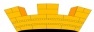 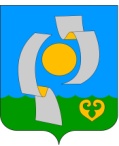 ПОСТАНОВЛЕНИЕАДМИНИСТРАЦИИ НЫТВЕНСКОГО ГОРОДСКОГО  ПОСЕЛЕНИЯ00.00.2017                                                                                                                 №000Об утверждении муниципальной программыНытвенского городского поселения«Формирование современной городской среды в Нытвенском городском поселении »на 2018 – 2022 годыВ соответствии с утвержденными постановлениями  Правительства Российской Федерации от 30.01.2017 № 101 «О предоставлении и распределении в 2017 году субсидий из федерального бюджета бюджетам субъектов Российской Федерации на поддержку обустройства  мест массового отдыха населения (городских парков), от 10.02.2017 № 169 «Об утверждении правил  предоставления и распределения субсидий из федерального бюджета бюджетам субъектов Российской Федерации на поддержку государственных программ субъектов Российской Федерации и муниципальных программ формирования современной городской среды», утвержденными приказом Министерства строительства и жилищно-коммунального хозяйства Российской Федерации от 06.04.2017 года № 691/пр «Методическими рекомендациями по подготовке государственных программ субъектов Российской Федерации и муниципальных программ формирования современной городской среды в рамках реализации приоритетного проекта «Формирование современной городской среды» на 2018 – 2022 годы,  постановлением Правительства Пермского края от 03.10.2013 № 1331-п (в редакции от 15.03.2017 № 96-п) «Об утверждении государственной программы «Обеспечение качественным жильем и услугами ЖКХ населения Пермского края», постановлением администрации Нытвенского городского поселения от 12.10.2015 №543 (в редакции от 28.10.2016 782) «Об утверждении порядка разработки, реализации и оценки эффективности муниципальных программ  Нытвенского  городского  поселения и Положения о рабочей комиссии  по  рассмотрению  проектов муниципальных программ, ведомственных целевых программ Нытвенского городского поселения, мониторингу  их  результативности и финансовой обеспеченности  в  новой  редакции»,                    ПОСТАНОВЛЯЮ:  Утвердить муниципальную программу Нытвенского городского поселения «Формирование современной городской среды в Нытвенском городском поселении» на 2018 – 2022 годы.Общему отделу администрации обеспечить размещение настоящего постановления на официальном сайте муниципального образования «Нытвенское городское поселение Пермского края» в сети «Интернет» по адресу: http://nytva.permarea.ru/nytvenskoe/.Контроль за исполнением настоящего постановления возложить на начальника отдела ЖКХ администрации Нытвенского городского поселения Теплякову М.И.Глава городского поселения –глава администрации Нытвенскогогородского поселения						                         К.А. ПаркачёвУТВЕРЖДЕНА постановлением    администрации Нытвенского  городского поселения   	                                                                    от 00.00.2017  № 000  Паспорт муниципальной программыХарактеристика текущего состояния современной городской среды в Нытвенском городском поселении, основные показатели, анализ социальных и финансово-экономических рисков реализации муниципальной программы, в том числе формулировка основных проблем  современной городской среды в Нытвенском городском поселении, прогноз их развитияДля оценки состояния сферы благоустройства и организации процесса комплексного решения выявленных проблем на территории Нытвенского городского поселения была проведена инвентаризация благоустройства территории. Одним из важных вопросов является благоустройство общественных территорий, включающих в себя благоустройство придомовых территорий и благоустройство наиболее посещаемых муниципальных территорий общего пользования Нытвенского городского поселения (парков, скверов, бульваров и тд.) (далее по тексту – территорий общего пользования). На сегодняшний день, на территории Нытвенского городского поселения насчитывается 171 многоквартирных дома, в которых проживает 12 348 человек В 2017 году начала работу программа «Формирование современной городской среды на территории Нытвенского городского поселения», в рамках которой были полностью благоустроены 7 дворовых территорий, но, несмотря на это,  доля благоустроенных дворовых территорий многоквартирных домов на территории поселения составляет 4%, и охватывает 5,6% от всех жителей, проживающих в многоквартирных домах.  Проблемами благоустройства дворовых территорий являются.Многие дворовые дороги пришли в негодность: на асфальте имеются ямы, выбоины, трещины, местами полное разрушение дорожной одежды. Отсутствие наружного освещения. Количество личного транспорта с каждым годом увеличивается, а наличие парковочных мест уменьшается или приходит в негодность, поэтому обустройство парковочных мест на придомовых территориях остается одной из главных проблем. Также существует потребность в выполнении работ по ремонту и  приобретению детских игровых комплексов т.к. ряд детских игровых комплексов физически и морально устарели. Некоторые же дворовые территории даже не охвачены расстановкой малых архитектурных форм для активного досуга детей. Также, не маловажным вопросом является благоустройство территорий общего пользования Нытвенского городского поселения. Данные территории занимают площадь 175 тыс. квадратных метров Нытвенского городского поселения. В связи с ограниченностью бюджетных средств поселения, доля полностью благоустроенных территорий общего пользования Нытвенского городского поселения  равна нулю, так как ни одна из них не соответствует предъявляемым требованиям.Дорожная сеть Нытвенского городского поселения  в настоящее время не в полной мере соответствует социально-экономическим потребностям общества, большая часть автомобильных дорог общего пользования не отвечает нормативным и допустимым требованиям к транспортно-эксплуатационному состоянию. Не очень хорошая ситуация складывается и с местами массового отдыха. На территории Нытвенского городского поселения их 6, с общей площадью 37 тыс. квадратных метров. Даже ни смотря на то, что данные объекты ежегодно включаются в перечень объектов, на которых необходимо провести  работы в рамках муниципальной программы Нытвенского городского поселения «Благоустройство территории Нытвенского городского поселения» данные места требуют проведения на них дополнительного благоустройства.Но есть и положительные моменты. На территории Нытвенского городского поселения стало традиционно проведение массового мероприятия по уборке территории (субботника) с участием всех жителей поселения. В рамках данного мероприятия за всеми организациями и учреждениями закрепляются территории общего пользования и места массового отдыха, которые они должны привести в нормативное состояние. Также жители многоквартирных и частных домов должны привести в нормативное состояние прилегающие территории. Но как показывает практика, одного раза не достаточно для поддержания чистоты и порядка на территории поселения, поэтому такие мероприятия необходимо проводить систематически. Для решения выявленных, на основании проведенного анализа, проблем по вопросу благоустройства дворовых территорий, территорий общего пользования и мест массового отдыха разработана муниципальная программа Нытвенского городского поселения «Формирование современной городской среды Нытвенского городского поселения» на 2018 – 2022 годы. Реализация мероприятий которой, учитывая масштабы описанных проблем, невозможна без участия средств федерального и краевого бюджета. Минимальный перечень работ по благоустройству дворовых территорий многоквартирных домов включает:1) ремонт дворовых проездов;2) обеспечение освещения дворовых территорий;3) установка скамеек, урн.Перечень является исчерпывающим и не может быть расширен.Нормативная стоимость (единичные расценки) работ, входящих в состав минимального перечня приведена в следующей таблице:  Дополнительный перечень работ по благоустройству дворовых территорий многоквартирных домов включает:оборудование детских площадок;оборудование спортивных площадок;оборудование автомобильных парковок;обустройство контейнерных площадок для сбора твердых коммунальных отходов;кронирование деревьев;озеленение территорий.Дополнительный перечень работ реализуется только при условии реализации работ, предусмотренных минимальным перечнем работ по благоустройству, при условии принятия такого решения согласно Порядка и сроков представления, рассмотрения и оценки предложений заинтересованных лиц о включении дворовой территории в муниципальную программу «Формирование современной городской среды в Нытвенском городском поселении», утвержденного постановлением администрации Нытвенского городского поселения от 22.02.2017 № 106 (в редакции от 03.04.2017 № 174). Реализация мероприятий по благоустройству дворовых территорий в рамках дополнительного перечня работ в форме финансового участия и (или) трудового участия. Доля финансового участия заинтересованных лиц в реализации мероприятий, предусмотренных дополнительным перечнем не может быть менее 1% от стоимости мероприятий минимального перечня работ и определяется за счет средств заинтересованных лиц в размере не менее 95% от стоимости выбранной работы и не более 5% за счет средств бюджета Нытвенского городского поселения от стоимости выбранной работы. Порядок аккумулирования и расходования средств заинтересованных лиц, направленных на выполнение дополнительного перечня работ по благоустройству дворовых территорий, утвержден постановлением администрации Нытвенского городского поселения от 07.04.2017 № 186.  Ориентировочная стоимость (единичные расценки) работ по благоустройству, входящих в состав дополнительного перечня работ:Виды трудового участия, предусмотрены дополнительным перечнем работ и включают в себя кронирование деревьев (это такие  виды работ как: обрезка под естественный вид крон деревьев и кустарников, вырезка сухих сучьев и поросли деревьев и др.) и озеленение территории (включает следующие виды работ: уборка территории от мусора,  посадка цветочной рассады, прополка имеющихся цветников, скашивание газона и др.).Визуализированный перечень образцов элементов благоустройства, предлагаемых к размещению на дворовой территории многоквартирного дома, сформированный исходя из минимального и дополнительного перечней работ по благоустройству дворовых территорий с указанием стоимости, приведен в Приложении 1 к Программе. Цели и задачи муниципальной программы и подпрограмм с учетом приоритетов и целей социально-экономического развития Нытвенского городского поселенияПриоритетом государственной политики в сфере благоустройства по формированию современной городской среды  федерального уровня является создание условий для системного повышения качества и комфорта городской среды на всей территории Российской Федерации путем реализации ежегодно комплекса первоочередных мероприятий по благоустройству в субъектах Российской Федерации. Администрация Нытвенского городского поселения разработала муниципальную программу с целью совершенствования системы комплексного благоустройства общественных территорий на территории Нытвенского городского поселения и создания комфортных условий проживания и отдыха населения. Для достижения поставленной цели необходимо решение следующих задач: повышение уровня благоустройства дворовых территорий Нытвенского городского поселения; повышение уровня благоустройства мест массового отдыха (городских парков); реализации мероприятий по благоустройству территории поселения с учетом условия создания доступной среды для обеспечения физической, пространственной и информационной доступности для инвалидов и маломобильных групп населения, повышение уровня вовлеченности заинтересованных граждан, организаций в реализацию мероприятий по благоустройству территории Нытвенского городского поселения; увеличение площади  автомобильных дорог, соответствующих действующим требованиям.  Планируемые  конечные результаты муниципальной  программы, характеризующие целевое состояние (изменение состояния) уровня и качества жизни населения, социальной сферы, экономики, степени реализации других общественно значимых интересов и потребностей в современной городской среде в Нытвенском городском поселенииВ результате выполнения запланированных мероприятий программы ожидается достичь следующих показателей:- увеличение количества полностью благоустроенных дворовых территорий;- увеличение площадей автомобильных дорог, соответствующих нормативным требованиям.Также будет увеличено количество благоустроенных территорий общего пользования и мест массового отдыха  Нытвенского городского поселения.При этом ожидается активное трудовое участие граждан и организаций,  в проведение всех необходимых мероприятиях, направленных на достижение поставленных целей. Но вместе с тем существуют и определенные риски при реализации программы:1. отсутствие заявок на  участие в программе. Для предотвращения данного риска необходимо привлечь руководителей управляющих компаний и обратиться к инициативным гражданам, провести информационно-разъяснительную работу в средствах массовой информации;     2. затруднение в определении очередности и приоритетности включения дворовых территорий в план выполнения работ. Необходимо разработать Порядок подачи заявок и рассмотрения их комиссией с четкими критериями отбора;      3. затягивание сроков выполнения работ. Соблюдение всех установленных сроков на каждом этапе. Повседневный контроль.     При выполнении всех мероприятий будет достигнута основная цель программы, а именно усовершенствована система комплексного благоустройства на территории Нытвенского городского поселения и созданы комфортные условия проживания и отдыха населения.Сроки и этапы реализации муниципальной программы      Реализация Программы осуществляется в соответствии с нормативными правовыми актами администрации Нытвенского городского поселения, разработанными в целях обеспечения реализации на территории поселения приоритетного проекта «Формирование современной городской среды в Нытвенском городском поселении на 2018 – 2022 годы».      Перечень объектов благоустройства территории поселения сформирован из предложений заинтересованных лиц о включении территории общего пользования Нытвенского городского поселения и дворовых территорий МКД и включен в Программу согласно постановления администрации Нытвенского городского поселения от 22.02.2017 № 106 (в редакции от 03.04.2017 № 174) «Об утверждении Порядка и сроков представления, рассмотрения и оценки предложений заинтересованных лиц о включении дворовой территории в муниципальную программу «Формирование современной городской среды в Нытвенском городском поселении», Порядка и сроков представления, рассмотрения и оценки предложений заинтересованных лиц о включении  в муниципальную программу «Формирование современной городской среды в Нытвенском городском поселении» наиболее посещаемой муниципальной территории общего пользования Нытвенского городского поселения, Порядка и сроков представления, рассмотрения и оценки предложений заинтересованных лиц о выборе мест массового отдыха населения (городских парков), расположенных на территории Нытвенского городского поселения, подлежащих благоустройству, для включения  в муниципальную программу «Формирование современной городской среды в Нытвенском городском поселении»  и Порядка общественного обсуждения проекта муниципальной программы «Формирование современной городской среды в Нытвенском городском поселении».       Разработчиком и исполнителем Программы является администрация Нытвенского городского поселения.Исполнитель осуществляет: - прием заявок на участие в отборе территории общего пользования Нытвенского городского поселения территорий для включения в адресный перечень территорий общего пользования Нытвенского городского поселения территорий;- прием заявок на участие в отборе дворовых территорий МКД для включения в адресный перечень дворовых территорий  МКД;- предоставление заявок общественной комиссии для рассмотрения и оценки предложений граждан, организаций и заинтересованных лиц о включении в муниципальную программу «Формирование современной городской среды в Нытвенском городском поселении на 2018 – 2022 годы».Исполнитель мероприятий Программы несет ответственность за качественное и своевременное их выполнение, целевое и рациональное использование средств, предусмотренных Программой, своевременное информирование населения о реализации Программы.Исполнитель организует выполнение программных мероприятий путем заключения соответствующих муниципальных контрактов с подрядными организациями и осуществляет контроль надлежащего исполнения подрядчиками обязательств по муниципальным контрактам. Отбор подрядных организаций осуществляется в порядке, установленном Федеральным законом от 05 апреля 2013 г. № 44-ФЗ «О контрактной системе в сфере закупок товаров, работ, услуг для обеспечения государственный и муниципальных нужд». При реализации мероприятий Программы будет синхронизирована деятельность предприятий, обеспечивающих благоустройство населенных пунктов и предприятий, имеющих на балансе инженерные сети коммунальной инфраструктуры, что позволит исключить случаи раскопки сетей на вновь отремонтированных объектах благоустройства и восстановление благоустройства после проведения земляных работ.Перечень основных мероприятий и мероприятий муниципальной программы (подпрограммы), в том числе перечень объектов капитального строительства муниципальной собственности поселения, с указанием сроков их реализации и ожидаемых результатовПеречень мероприятий Программы, содержащий перечень территорий, подлежащих благоустройству 7. Основные меры правового регулирования в сфере современной городской среды в Нытвенском городском поселении, направленные на достижение цели и (или) конечных результатов муниципальной программы, с обоснованием основных положений и сроков принятия необходимых нормативных правовых актовКомплекс мер правового регулирования в сфере реализации программы направлен на создание условий для ее эффективной реализации. Вся деятельность в отношении благоустройства территории Нытвенского городского поселения осуществляется в соответствии с Федеральным законом от 06.10.2003 № 131-ФЗ «Об общих принципах организации местного самоуправления в Российской Федерации», постановлениями  Правительства Российской Федерации от  30.01.2017 № 101 «О предоставлении и распределении в 2017 году субсидий из федерального бюджета бюджетам субъектов Российской Федерации на поддержку обустройства мест массового отдыха населения (городских парков), от 10.02.2017 № 169 «Об утверждении Правил  предоставления и распределения субсидий из федерального бюджета бюджетам субъектов Российской Федерации на поддержку государственных программ субъектов Российской Федерации и муниципальных программ формирования современной городской среды», приказом Министерства строительства и жилищно-коммунального хозяйства Российской Федерации от 06.04.2017 года № 691/пр «Об утверждении методических рекомендаций по подготовке государственных программ субъектов Российской Федерации и муниципальных программ формирования современной городской среды в рамках реализации приоритетного проекта «Формирование комфортной городской среды» на 2018 – 2022 годы»,  Решением Думы Нытвенского городского поселения от 28.12.2016 № 387 «Об утверждении правил  благоустройства и озеленения территорий города и других населенных пунктов Нытвенского городского поселения», распоряжением администрации Нытвенского городского поселения от 25.03.2016 № 54 (в редакции от 21.03.2016 № 58) «Об утверждении Перечня муниципальных, ведомственных целевых программ Нытвенского городского поселения».  8. Перечень и краткое описание подпрограммПодпрограмма 1. Благоустройство Нытвенского городского поселения. Выполнение  мероприятий  данной  подпрограммы  позволит  улучшить  эстетический вид Нытвенского городского поселения,  увеличить количество дворовых и территорий общего пользования, соответствующих установленным нормам благоустройства. Подпрограмма 2. Благоустройство мест массового отдыха. Выполнение мероприятий данной подпрограммы позволит повысить комфортные условия проживания и отдыха населения Нытвенского городского поселения, улучшить санитарно-эпидемиологическую обстановку на территории Нытвенского городского поселения и увеличить количество мест массового отдыха соответствующих установленным нормам благоустройства.Подпрограмма 3. Ремонт автомобильных дорог на территории Нытвенского городского поселенияВ результате выполнения данных мероприятий планируется добиться снижения доли автомобильных дорог общего пользования муниципального образования  Нытвенского городского поселения, не соответствующих нормативным требованиям, а также сокращения дорожно-транспортных происшествий по причине неудовлетворительных дорожных условий.9.  Перечень целевых показателей муниципальной программы с расшифровкой плановых значений по годам ее реализации, 
а также сведения о взаимосвязи мероприятий и результатов их выполнения с конечными целевыми показателями муниципальной программыВ результате решения обозначенных задач будут достигнуты целевые показатели, согласно Перечня целевых показателей муниципальной программы Нытвенского городского поселения.Перечень целевых показателей муниципальной программы Нытвенского городского поселения    10 Информация по ресурсному обеспечению муниципальной программы на 2014 – 2015 годыМуниципальная программа Нытвенского городского поселения «Формирование современной городской среды в Нытвенском городском поселении» в 2014-2015 годах не реализовывалась.11.  Информация по ресурсному обеспечению муниципальной программыФинансовое обеспечение реализации муниципальной программыНытвенского городского поселения за счет средств бюджета поселенияФинансовое обеспечение реализации муниципальной программыНытвенского городского поселения за счет средств краевого бюджета Финансовое обеспечение реализации муниципальной программыНытвенского городского поселения за счет средств федерального бюджета Финансовое обеспечение реализации муниципальной программы Нытвенского городского поселения за счет всех источников финансирования12 Риски и меры по управлению рисками с целью минимизации их влияния на достижение целей муниципальной программыНа минимизацию риска недостижения конечных результатов целей муниципальной программы направлены меры по формированию плана, содержащего перечень мероприятий.Реализация мероприятий программы и достижение запланированных показателей возможна при условии ее финансирования в рамках запланированных объемов.13 Методика оценки эффективности муниципальной программы1. Оценка эффективности реализации программы будет проводиться по следующим критериям:1.1. Критерий «Оценка достижений запланированных мероприятий».Степень достижения ожидаемых результатов планируется измерять на основании сопоставления фактических значений целевых показателей с их плановыми значениями. Сопоставление значений целевых показателей производится по каждому расчетному (плановому) показателю.Оценка эффективности показателя определяется по  итогам  года и всего периода действия реализации программы  по формуле:                         ФпiЭпi= __________, где:                         ПпiЭпi – эффективность реализации показателя;Фпi – фактическое значение показателя, достигнутое в ходе реализации программы;Ппi – плановое значение показателя, утвержденное программой.Программа считается эффективной при одновременном соблюдении следующих условий:эффективность реализации показателей, рассчитанных в соответствии с подпунктом 1.1 пункта 1 настоящей методики составляет от 0,8 и выше, и доля этих показателей превышает 80% от их общего Количество;значение бюджетного показателя эффективности программы, рассчитанного в соответствии с пунктом 1.2 настоящей методики, составляет от 0,9 до 1,0.Программа считается умеренно эффективной при одновременном соблюдении следующих условий:эффективность реализации показателей, рассчитанных в соответствии с подпунктом 1.1 пункта 1 настоящей методики составляет от 0,8 и выше, и доля этих показателей составляет от 50% до 80% от их общего Количество;значение бюджетного показателя эффективности программы, рассчитанного в соответствии с пунктом 1.2 настоящей методики, составляет от 0,8 до 0,9.           В остальных случаях программа считается неэффективной.1.2. Критерий «бюджетная эффективность программы» рассчитывается следующим образом:  достигнуты целевые показатели программы  в объёме 100%, с наименьшим объёмом средств, предусмотренных на её реализацию от 80% до 100% - программа эффективная;достигнуты целевые показатели программы с объёмом средств, предусмотренных программой – программа менее эффективная;заданные целевые показатели программы выполнены не более чем на 80%,  однако средства, предусмотренные программой, использованы в полном объёме - программа менее эффективная.В остальных случаях программа считается неэффективн                                                                                                                                                                                                                                                                                         Приложение  1 к Муниципальной программе Нытвенского городского поселения«Формирование современной городскойсреды в Нытвенском городском поселении»                  Визуализированный перечень образцов элементов благоустройства, предлагаемых к размещению на дворовой территории при реализации минимального перечня работ по благоустройству 1. Малые архитектурные формы, светильники наружного освещения2. Ремонт и устройство дворовых проездов и тротуаров по минимальному перечню работ по благоустройству, устройство автомобильных парковок по дополнительному перечню работ по благоустройству Визуализированный перечень образцов элементов благоустройства, предлагаемых к размещению на дворовой территории при реализации дополнительного перечня работ по благоустройству Детская игровая и спортивная площадка, цветочница                                                                                                                                                                                              Приложение  1 к Муниципальной программе Нытвенского городского поселения«Формирование современной городскойсреды в Нытвенском городском поселении»                  Визуализированный перечень образцов элементов благоустройства, предлагаемых к размещению на дворовой территории при реализации минимального перечня работ по благоустройству 1. Малые архитектурные формы, светильники наружного освещения2. Ремонт и устройство дворовых проездов и тротуаров по минимальному перечню работ по благоустройству, устройство автомобильных парковок по дополнительному перечню работ по благоустройству Визуализированный перечень образцов элементов благоустройства, предлагаемых к размещению на дворовой территории при реализации дополнительного перечня работ по благоустройству Детская игровая и спортивная площадка, цветочница                                                                                                   Приложение  1 к Муниципальной программе Нытвенского городского поселения«Формирование современной городскойсреды в Нытвенском городском поселении»                  Визуализированный перечень образцов элементов благоустройства, предлагаемых к размещению на дворовой территории при реализации минимального перечня работ по благоустройству 1. Малые архитектурные формы, светильники наружного освещения2. Ремонт и устройство дворовых проездов и тротуаров по минимальному перечню работ по благоустройству, устройство автомобильных парковок по дополнительному перечню работ по благоустройству Визуализированный перечень образцов элементов благоустройства, предлагаемых к размещению на дворовой территории при реализации дополнительного перечня работ по благоустройству Детская игровая и спортивная площадка, цветочницаОтветственный исполнитель   программы     Начальник отдела ЖКХ администрации Нытвенского городского поселенияНачальник отдела ЖКХ администрации Нытвенского городского поселенияНачальник отдела ЖКХ администрации Нытвенского городского поселенияНачальник отдела ЖКХ администрации Нытвенского городского поселенияНачальник отдела ЖКХ администрации Нытвенского городского поселенияНачальник отдела ЖКХ администрации Нытвенского городского поселенияНачальник отдела ЖКХ администрации Нытвенского городского поселенияНачальник отдела ЖКХ администрации Нытвенского городского поселенияНачальник отдела ЖКХ администрации Нытвенского городского поселенияНачальник отдела ЖКХ администрации Нытвенского городского поселенияНачальник отдела ЖКХ администрации Нытвенского городского поселенияНачальник отдела ЖКХ администрации Нытвенского городского поселенияНачальник отдела ЖКХ администрации Нытвенского городского поселенияУчастники Программы     Администрация Нытвенского городского поселения, Министерство строительства и ЖКХ Пермского края, Министерство строительства и ЖКХ  Российской Федерации, граждане Нытвенского городского поселенияАдминистрация Нытвенского городского поселения, Министерство строительства и ЖКХ Пермского края, Министерство строительства и ЖКХ  Российской Федерации, граждане Нытвенского городского поселенияАдминистрация Нытвенского городского поселения, Министерство строительства и ЖКХ Пермского края, Министерство строительства и ЖКХ  Российской Федерации, граждане Нытвенского городского поселенияАдминистрация Нытвенского городского поселения, Министерство строительства и ЖКХ Пермского края, Министерство строительства и ЖКХ  Российской Федерации, граждане Нытвенского городского поселенияАдминистрация Нытвенского городского поселения, Министерство строительства и ЖКХ Пермского края, Министерство строительства и ЖКХ  Российской Федерации, граждане Нытвенского городского поселенияАдминистрация Нытвенского городского поселения, Министерство строительства и ЖКХ Пермского края, Министерство строительства и ЖКХ  Российской Федерации, граждане Нытвенского городского поселенияАдминистрация Нытвенского городского поселения, Министерство строительства и ЖКХ Пермского края, Министерство строительства и ЖКХ  Российской Федерации, граждане Нытвенского городского поселенияАдминистрация Нытвенского городского поселения, Министерство строительства и ЖКХ Пермского края, Министерство строительства и ЖКХ  Российской Федерации, граждане Нытвенского городского поселенияАдминистрация Нытвенского городского поселения, Министерство строительства и ЖКХ Пермского края, Министерство строительства и ЖКХ  Российской Федерации, граждане Нытвенского городского поселенияАдминистрация Нытвенского городского поселения, Министерство строительства и ЖКХ Пермского края, Министерство строительства и ЖКХ  Российской Федерации, граждане Нытвенского городского поселенияАдминистрация Нытвенского городского поселения, Министерство строительства и ЖКХ Пермского края, Министерство строительства и ЖКХ  Российской Федерации, граждане Нытвенского городского поселенияАдминистрация Нытвенского городского поселения, Министерство строительства и ЖКХ Пермского края, Министерство строительства и ЖКХ  Российской Федерации, граждане Нытвенского городского поселенияАдминистрация Нытвенского городского поселения, Министерство строительства и ЖКХ Пермского края, Министерство строительства и ЖКХ  Российской Федерации, граждане Нытвенского городского поселенияПодпрограммы  программы     Благоустройство Нытвенского городского поселения Благоустройство мест массового отдыхаРемонт автомобильных дорог на территории Нытвенского городского поселенияБлагоустройство Нытвенского городского поселения Благоустройство мест массового отдыхаРемонт автомобильных дорог на территории Нытвенского городского поселенияБлагоустройство Нытвенского городского поселения Благоустройство мест массового отдыхаРемонт автомобильных дорог на территории Нытвенского городского поселенияБлагоустройство Нытвенского городского поселения Благоустройство мест массового отдыхаРемонт автомобильных дорог на территории Нытвенского городского поселенияБлагоустройство Нытвенского городского поселения Благоустройство мест массового отдыхаРемонт автомобильных дорог на территории Нытвенского городского поселенияБлагоустройство Нытвенского городского поселения Благоустройство мест массового отдыхаРемонт автомобильных дорог на территории Нытвенского городского поселенияБлагоустройство Нытвенского городского поселения Благоустройство мест массового отдыхаРемонт автомобильных дорог на территории Нытвенского городского поселенияБлагоустройство Нытвенского городского поселения Благоустройство мест массового отдыхаРемонт автомобильных дорог на территории Нытвенского городского поселенияБлагоустройство Нытвенского городского поселения Благоустройство мест массового отдыхаРемонт автомобильных дорог на территории Нытвенского городского поселенияБлагоустройство Нытвенского городского поселения Благоустройство мест массового отдыхаРемонт автомобильных дорог на территории Нытвенского городского поселенияБлагоустройство Нытвенского городского поселения Благоустройство мест массового отдыхаРемонт автомобильных дорог на территории Нытвенского городского поселенияБлагоустройство Нытвенского городского поселения Благоустройство мест массового отдыхаРемонт автомобильных дорог на территории Нытвенского городского поселенияБлагоустройство Нытвенского городского поселения Благоустройство мест массового отдыхаРемонт автомобильных дорог на территории Нытвенского городского поселенияЦели программыСовершенствование системы комплексного благоустройства на территории  Нытвенского городского поселения и создания комфортных условий проживания и отдыха населения.Совершенствование системы комплексного благоустройства на территории  Нытвенского городского поселения и создания комфортных условий проживания и отдыха населения.Совершенствование системы комплексного благоустройства на территории  Нытвенского городского поселения и создания комфортных условий проживания и отдыха населения.Совершенствование системы комплексного благоустройства на территории  Нытвенского городского поселения и создания комфортных условий проживания и отдыха населения.Совершенствование системы комплексного благоустройства на территории  Нытвенского городского поселения и создания комфортных условий проживания и отдыха населения.Совершенствование системы комплексного благоустройства на территории  Нытвенского городского поселения и создания комфортных условий проживания и отдыха населения.Совершенствование системы комплексного благоустройства на территории  Нытвенского городского поселения и создания комфортных условий проживания и отдыха населения.Совершенствование системы комплексного благоустройства на территории  Нытвенского городского поселения и создания комфортных условий проживания и отдыха населения.Совершенствование системы комплексного благоустройства на территории  Нытвенского городского поселения и создания комфортных условий проживания и отдыха населения.Совершенствование системы комплексного благоустройства на территории  Нытвенского городского поселения и создания комфортных условий проживания и отдыха населения.Совершенствование системы комплексного благоустройства на территории  Нытвенского городского поселения и создания комфортных условий проживания и отдыха населения.Совершенствование системы комплексного благоустройства на территории  Нытвенского городского поселения и создания комфортных условий проживания и отдыха населения.Совершенствование системы комплексного благоустройства на территории  Нытвенского городского поселения и создания комфортных условий проживания и отдыха населения.Задачи        программы     - Повышения уровня благоустройства дворовых территорий Нытвенского городского поселения;- Повышение уровня благоустройства мест массового отдыха (городских парков)- Повышение уровня вовлеченности заинтересованных граждан, организаций в реализацию мероприятий по благоустройству территории Нытвенского городского поселения - Увеличение площади  автомобильных дорог, соответствующих действующим требованиям- Повышения уровня благоустройства дворовых территорий Нытвенского городского поселения;- Повышение уровня благоустройства мест массового отдыха (городских парков)- Повышение уровня вовлеченности заинтересованных граждан, организаций в реализацию мероприятий по благоустройству территории Нытвенского городского поселения - Увеличение площади  автомобильных дорог, соответствующих действующим требованиям- Повышения уровня благоустройства дворовых территорий Нытвенского городского поселения;- Повышение уровня благоустройства мест массового отдыха (городских парков)- Повышение уровня вовлеченности заинтересованных граждан, организаций в реализацию мероприятий по благоустройству территории Нытвенского городского поселения - Увеличение площади  автомобильных дорог, соответствующих действующим требованиям- Повышения уровня благоустройства дворовых территорий Нытвенского городского поселения;- Повышение уровня благоустройства мест массового отдыха (городских парков)- Повышение уровня вовлеченности заинтересованных граждан, организаций в реализацию мероприятий по благоустройству территории Нытвенского городского поселения - Увеличение площади  автомобильных дорог, соответствующих действующим требованиям- Повышения уровня благоустройства дворовых территорий Нытвенского городского поселения;- Повышение уровня благоустройства мест массового отдыха (городских парков)- Повышение уровня вовлеченности заинтересованных граждан, организаций в реализацию мероприятий по благоустройству территории Нытвенского городского поселения - Увеличение площади  автомобильных дорог, соответствующих действующим требованиям- Повышения уровня благоустройства дворовых территорий Нытвенского городского поселения;- Повышение уровня благоустройства мест массового отдыха (городских парков)- Повышение уровня вовлеченности заинтересованных граждан, организаций в реализацию мероприятий по благоустройству территории Нытвенского городского поселения - Увеличение площади  автомобильных дорог, соответствующих действующим требованиям- Повышения уровня благоустройства дворовых территорий Нытвенского городского поселения;- Повышение уровня благоустройства мест массового отдыха (городских парков)- Повышение уровня вовлеченности заинтересованных граждан, организаций в реализацию мероприятий по благоустройству территории Нытвенского городского поселения - Увеличение площади  автомобильных дорог, соответствующих действующим требованиям- Повышения уровня благоустройства дворовых территорий Нытвенского городского поселения;- Повышение уровня благоустройства мест массового отдыха (городских парков)- Повышение уровня вовлеченности заинтересованных граждан, организаций в реализацию мероприятий по благоустройству территории Нытвенского городского поселения - Увеличение площади  автомобильных дорог, соответствующих действующим требованиям- Повышения уровня благоустройства дворовых территорий Нытвенского городского поселения;- Повышение уровня благоустройства мест массового отдыха (городских парков)- Повышение уровня вовлеченности заинтересованных граждан, организаций в реализацию мероприятий по благоустройству территории Нытвенского городского поселения - Увеличение площади  автомобильных дорог, соответствующих действующим требованиям- Повышения уровня благоустройства дворовых территорий Нытвенского городского поселения;- Повышение уровня благоустройства мест массового отдыха (городских парков)- Повышение уровня вовлеченности заинтересованных граждан, организаций в реализацию мероприятий по благоустройству территории Нытвенского городского поселения - Увеличение площади  автомобильных дорог, соответствующих действующим требованиям- Повышения уровня благоустройства дворовых территорий Нытвенского городского поселения;- Повышение уровня благоустройства мест массового отдыха (городских парков)- Повышение уровня вовлеченности заинтересованных граждан, организаций в реализацию мероприятий по благоустройству территории Нытвенского городского поселения - Увеличение площади  автомобильных дорог, соответствующих действующим требованиям- Повышения уровня благоустройства дворовых территорий Нытвенского городского поселения;- Повышение уровня благоустройства мест массового отдыха (городских парков)- Повышение уровня вовлеченности заинтересованных граждан, организаций в реализацию мероприятий по благоустройству территории Нытвенского городского поселения - Увеличение площади  автомобильных дорог, соответствующих действующим требованиям- Повышения уровня благоустройства дворовых территорий Нытвенского городского поселения;- Повышение уровня благоустройства мест массового отдыха (городских парков)- Повышение уровня вовлеченности заинтересованных граждан, организаций в реализацию мероприятий по благоустройству территории Нытвенского городского поселения - Увеличение площади  автомобильных дорог, соответствующих действующим требованиямЦелевые индикаторы и показатели программы№ п/пНаименование показателяНаименование показателяЕд. измеренияЦелевой показательЦелевой показательЦелевой показательЦелевой показательЦелевой показательЦелевой показательЦелевой показательЦелевой показательЦелевой показательЦелевые индикаторы и показатели программы№ п/пНаименование показателяНаименование показателяЕд. измерения01.01.201820182018201920192020202120212022Целевые индикаторы и показатели программы1Количество благоустроенных дворовых территорий Количество благоустроенных дворовых территорий шт.61212181824303036Целевые индикаторы и показатели программы2Количество благоустроенных территорий общего пользования Нытвенского городского поселения Количество благоустроенных территорий общего пользования Нытвенского городского поселения шт.011223445Целевые индикаторы и показатели программы3Площадь автомобильных дорог, соответствующих действующим требованиямПлощадь автомобильных дорог, соответствующих действующим требованиямТыс. кв. м.Целевые индикаторы и показатели программы4Количество благоустроенных мест массового отдыхаКоличество благоустроенных мест массового отдыхашт.011112223Целевые индикаторы и показатели программы5Количество благоустроенных дворовых территорий, реализованных с финансовым участием гражданКоличество благоустроенных дворовых территорий, реализованных с финансовым участием гражданшт.011223445Целевые индикаторы и показатели программы6Количество благоустроенных мест массового отдыха, реализованных с финансовым участием гражданКоличество благоустроенных мест массового отдыха, реализованных с финансовым участием гражданшт.122334556Целевые индикаторы и показатели программы7Количество благоустроенных мест массового отдыха, реализованных с трудовым участием гражданКоличество благоустроенных мест массового отдыха, реализованных с трудовым участием гражданшт.122334556Срок реализации  программы2018-20222018-20222018-20222018-20222018-20222018-20222018-20222018-20222018-20222018-20222018-20222018-20222018-2022Объемы бюджетных ассигнований программы и источники финансирования программыИсточники финансированияИсточники финансированияРасходы (руб.)Расходы (руб.)Расходы (руб.)Расходы (руб.)Расходы (руб.)Расходы (руб.)Расходы (руб.)Расходы (руб.)Расходы (руб.)Расходы (руб.)Расходы (руб.)Объемы бюджетных ассигнований программы и источники финансирования программыИсточники финансированияИсточники финансирования20182018201920192020202020212021202120222022Объемы бюджетных ассигнований программы и источники финансирования программыВсего, в том числе: Всего, в том числе: Объемы бюджетных ассигнований программы и источники финансирования программыКраевой бюджетКраевой бюджетОбъемы бюджетных ассигнований программы и источники финансирования программыФедеральный бюджетФедеральный бюджетОбъемы бюджетных ассигнований программы и источники финансирования программыБюджет поселенияБюджет поселенияОбъемы бюджетных ассигнований программы и источники финансирования программыВнебюджетные источники (участие граждан, организаций)Внебюджетные источники (участие граждан, организаций)Ожидаемые     результаты    реализации    программы     -  увеличение Количества полностью благоустроенных дворовых территорий;- увеличение  Количества благоустроенных территорий общего пользования Нытвенского городского поселения; - увеличение Количества мест массового отдыха;- увеличение площади  автомобильных дорог, соответствующих действующим требованиям;- привлечение жителей, организаций и учреждений к активному участию в работах по благоустройству и наведению чистоты и порядка на территории Нытвенского городского поселения.-  увеличение Количества полностью благоустроенных дворовых территорий;- увеличение  Количества благоустроенных территорий общего пользования Нытвенского городского поселения; - увеличение Количества мест массового отдыха;- увеличение площади  автомобильных дорог, соответствующих действующим требованиям;- привлечение жителей, организаций и учреждений к активному участию в работах по благоустройству и наведению чистоты и порядка на территории Нытвенского городского поселения.-  увеличение Количества полностью благоустроенных дворовых территорий;- увеличение  Количества благоустроенных территорий общего пользования Нытвенского городского поселения; - увеличение Количества мест массового отдыха;- увеличение площади  автомобильных дорог, соответствующих действующим требованиям;- привлечение жителей, организаций и учреждений к активному участию в работах по благоустройству и наведению чистоты и порядка на территории Нытвенского городского поселения.-  увеличение Количества полностью благоустроенных дворовых территорий;- увеличение  Количества благоустроенных территорий общего пользования Нытвенского городского поселения; - увеличение Количества мест массового отдыха;- увеличение площади  автомобильных дорог, соответствующих действующим требованиям;- привлечение жителей, организаций и учреждений к активному участию в работах по благоустройству и наведению чистоты и порядка на территории Нытвенского городского поселения.-  увеличение Количества полностью благоустроенных дворовых территорий;- увеличение  Количества благоустроенных территорий общего пользования Нытвенского городского поселения; - увеличение Количества мест массового отдыха;- увеличение площади  автомобильных дорог, соответствующих действующим требованиям;- привлечение жителей, организаций и учреждений к активному участию в работах по благоустройству и наведению чистоты и порядка на территории Нытвенского городского поселения.-  увеличение Количества полностью благоустроенных дворовых территорий;- увеличение  Количества благоустроенных территорий общего пользования Нытвенского городского поселения; - увеличение Количества мест массового отдыха;- увеличение площади  автомобильных дорог, соответствующих действующим требованиям;- привлечение жителей, организаций и учреждений к активному участию в работах по благоустройству и наведению чистоты и порядка на территории Нытвенского городского поселения.-  увеличение Количества полностью благоустроенных дворовых территорий;- увеличение  Количества благоустроенных территорий общего пользования Нытвенского городского поселения; - увеличение Количества мест массового отдыха;- увеличение площади  автомобильных дорог, соответствующих действующим требованиям;- привлечение жителей, организаций и учреждений к активному участию в работах по благоустройству и наведению чистоты и порядка на территории Нытвенского городского поселения.-  увеличение Количества полностью благоустроенных дворовых территорий;- увеличение  Количества благоустроенных территорий общего пользования Нытвенского городского поселения; - увеличение Количества мест массового отдыха;- увеличение площади  автомобильных дорог, соответствующих действующим требованиям;- привлечение жителей, организаций и учреждений к активному участию в работах по благоустройству и наведению чистоты и порядка на территории Нытвенского городского поселения.-  увеличение Количества полностью благоустроенных дворовых территорий;- увеличение  Количества благоустроенных территорий общего пользования Нытвенского городского поселения; - увеличение Количества мест массового отдыха;- увеличение площади  автомобильных дорог, соответствующих действующим требованиям;- привлечение жителей, организаций и учреждений к активному участию в работах по благоустройству и наведению чистоты и порядка на территории Нытвенского городского поселения.-  увеличение Количества полностью благоустроенных дворовых территорий;- увеличение  Количества благоустроенных территорий общего пользования Нытвенского городского поселения; - увеличение Количества мест массового отдыха;- увеличение площади  автомобильных дорог, соответствующих действующим требованиям;- привлечение жителей, организаций и учреждений к активному участию в работах по благоустройству и наведению чистоты и порядка на территории Нытвенского городского поселения.-  увеличение Количества полностью благоустроенных дворовых территорий;- увеличение  Количества благоустроенных территорий общего пользования Нытвенского городского поселения; - увеличение Количества мест массового отдыха;- увеличение площади  автомобильных дорог, соответствующих действующим требованиям;- привлечение жителей, организаций и учреждений к активному участию в работах по благоустройству и наведению чистоты и порядка на территории Нытвенского городского поселения.-  увеличение Количества полностью благоустроенных дворовых территорий;- увеличение  Количества благоустроенных территорий общего пользования Нытвенского городского поселения; - увеличение Количества мест массового отдыха;- увеличение площади  автомобильных дорог, соответствующих действующим требованиям;- привлечение жителей, организаций и учреждений к активному участию в работах по благоустройству и наведению чистоты и порядка на территории Нытвенского городского поселения.-  увеличение Количества полностью благоустроенных дворовых территорий;- увеличение  Количества благоустроенных территорий общего пользования Нытвенского городского поселения; - увеличение Количества мест массового отдыха;- увеличение площади  автомобильных дорог, соответствующих действующим требованиям;- привлечение жителей, организаций и учреждений к активному участию в работах по благоустройству и наведению чистоты и порядка на территории Нытвенского городского поселения.№ п/пНаименование норматива финансовых затрат по благоустройству, входящих в состав минимального перечня работЕдиница измеренияНормативы финансовых затрат на 1 единицу измерения, с учетом НДС (руб.)1Устройство асфальтобетонного покрытия проезда с бордюром камнем1 кв.м.1 100,002Монтаж  светильника на фасад здания1 шт.4 000,003Стоимость наружного освещения с установкой опоры  1 шт.45 000,004Установка урн (в т.ч. стоимость урны)1 шт.1 600,005Установка скамьи (в т.ч. стоимость скамьи)1 шт.7 000,00№ п/пНаименование норматива финансовых затрат по благоустройству, входящих в состав минимального перечня работЕдиница измеренияНормативы финансовых затрат на 1 единицу измерения, с учетом НДС (руб.)1оборудование автомобильных парковок1 кв.м.2 300,002оборудование детских площадок (установка 5 детских элементов, в т.ч. приобретение оборудования и установка)1 комплекс200 000,003Установка цветочницы1 шт.3 420,004оборудование спортивных площадок (установка 5 спортивных элементов т.ч. приобретение оборудования и установка)1 комплекс250 000,005обустройство контейнерных площадок для сбора твердых коммунальных отходов1 шт.80 000,00Номер и наименование основного мероприятияОтветственный исполнительОтветственный исполнительОтветственный исполнительСрокСрокОжидаемый (непосредственный) результат Ожидаемый (непосредственный) результат Основные направления реализации Основные направления реализации Связь с показателями программыНомер и наименование основного мероприятияОтветственный исполнительОтветственный исполнительОтветственный исполнительНачало реализацииОкончание реализацииОжидаемый (непосредственный) результат Ожидаемый (непосредственный) результат Основные направления реализации Основные направления реализации Связь с показателями программыПодпрограмма 1  «Благоустройство Нытвенского городского поселения»Подпрограмма 1  «Благоустройство Нытвенского городского поселения»Подпрограмма 1  «Благоустройство Нытвенского городского поселения»Подпрограмма 1  «Благоустройство Нытвенского городского поселения»Подпрограмма 1  «Благоустройство Нытвенского городского поселения»Подпрограмма 1  «Благоустройство Нытвенского городского поселения»Подпрограмма 1  «Благоустройство Нытвенского городского поселения»Подпрограмма 1  «Благоустройство Нытвенского городского поселения»Подпрограмма 1  «Благоустройство Нытвенского городского поселения»Подпрограмма 1  «Благоустройство Нытвенского городского поселения»Подпрограмма 1  «Благоустройство Нытвенского городского поселения»Основное мероприятие 1.1: «Благоустройство  дворовых  территорий в г. Нытва»Основное мероприятие 1.1: «Благоустройство  дворовых  территорий в г. Нытва»Администрация Администрация 20182022Благоустроенная дворовая территория, соответствующая современным требованиям  Благоустроенная дворовая территория, соответствующая современным требованиям  Мероприятие 1.1.1 «Благоустройство  дворовых  территорий в г. Нытва по адресам: улица ___Мероприятие 1.1.1 «Благоустройство  дворовых  территорий в г. Нытва по адресам: улица ___Администрация Администрация 20182018Благоустроенная дворовая территория, соответствующая современным требованиям  Благоустроенная дворовая территория, соответствующая современным требованиям  - Ремонт дворовых проездов;- обеспечение освещения дворовых территорий;- установка скамеек, урн для мусора- Ремонт дворовых проездов;- обеспечение освещения дворовых территорий;- установка скамеек, урн для мусора Количество благоустроенных дворовых территорий  «Благоустройство  дворовой  территорий в г. Нытва по адресу: улица ___«Благоустройство  дворовой  территорий в г. Нытва по адресу: улица ___Администрация Администрация 20182018Благоустроенная дворовая территория, соответствующая современным требованиям  Благоустроенная дворовая территория, соответствующая современным требованиям  - Ремонт дворовых проездов;- обеспечение освещения дворовых территорий;- установка скамеек, урн для мусора- Ремонт дворовых проездов;- обеспечение освещения дворовых территорий;- установка скамеек, урн для мусора Количество благоустроенных дворовых территорий  «Благоустройство  дворовой  территорий в г. Нытва по адресу: ____«Благоустройство  дворовой  территорий в г. Нытва по адресу: ____Администрация Администрация 20182018Благоустроенная дворовая территория, соответствующая современным требованиям  Благоустроенная дворовая территория, соответствующая современным требованиям  - Ремонт дворовых проездов;- обеспечение освещения дворовых территорий;- установка скамеек, урн для мусора- Ремонт дворовых проездов;- обеспечение освещения дворовых территорий;- установка скамеек, урн для мусора Количество благоустроенных дворовых территорий  «Благоустройство  дворовой  территорий в г. Нытва по адресу: улица _______«Благоустройство  дворовой  территорий в г. Нытва по адресу: улица _______Администрация Администрация 20182018Благоустроенная дворовая территория, соответствующая современным требованиям  Благоустроенная дворовая территория, соответствующая современным требованиям  - Ремонт дворовых проездов;- обеспечение освещения дворовых территорий;- установка скамеек, урн для мусора- Ремонт дворовых проездов;- обеспечение освещения дворовых территорий;- установка скамеек, урн для мусора Количество благоустроенных дворовых территорий  «Благоустройство  дворовой  территорий в г. Нытва по адресу: улица ______«Благоустройство  дворовой  территорий в г. Нытва по адресу: улица ______Администрация Администрация 20182018Благоустроенная дворовая территория, соответствующая современным требованиям  Благоустроенная дворовая территория, соответствующая современным требованиям  - Ремонт дворовых проездов;- обеспечение освещения дворовых территорий;- установка скамеек, урн для мусора- Ремонт дворовых проездов;- обеспечение освещения дворовых территорий;- установка скамеек, урн для мусора Количество благоустроенных дворовых территорий  «Благоустройство  дворовой  территорий в г. Нытва по адресу: улица «Благоустройство  дворовой  территорий в г. Нытва по адресу: улица Администрация Администрация 20182018Благоустроенная дворовая территория, соответствующая современным требованиям  Благоустроенная дворовая территория, соответствующая современным требованиям  - Ремонт дворовых проездов;- обеспечение освещения дворовых территорий;- установка скамеек, урн для мусора- Ремонт дворовых проездов;- обеспечение освещения дворовых территорий;- установка скамеек, урн для мусора Количество благоустроенных дворовых территорий  «Благоустройство  дворовой  территорий в г. Нытва по адресу: улица»«Благоустройство  дворовой  территорий в г. Нытва по адресу: улица»Администрация Администрация 20182018Благоустроенная дворовая территория, соответствующая современным требованиям  Благоустроенная дворовая территория, соответствующая современным требованиям  - Ремонт дворовых проездов;- обеспечение освещения дворовых территорий;- установка скамеек, урн для мусора- Ремонт дворовых проездов;- обеспечение освещения дворовых территорий;- установка скамеек, урн для мусора Количество благоустроенных дворовых территорий  Мероприятие 1.1.2 «Благоустройство  дворовых  территорий в г. Нытва по адресам: улица ___Мероприятие 1.1.2 «Благоустройство  дворовых  территорий в г. Нытва по адресам: улица ___Администрация Администрация 20192019Благоустроенная дворовая территория, соответствующая современным требованиям  Благоустроенная дворовая территория, соответствующая современным требованиям  - Ремонт дворовых проездов;- обеспечение освещения дворовых территорий;- установка скамеек, урн для мусора- Ремонт дворовых проездов;- обеспечение освещения дворовых территорий;- установка скамеек, урн для мусора Количество благоустроенных дворовых территорий  «Благоустройство  дворовой  территорий в г. Нытва по адресу: улица ___«Благоустройство  дворовой  территорий в г. Нытва по адресу: улица ___Администрация Администрация 20192019Благоустроенная дворовая территория, соответствующая современным требованиям  Благоустроенная дворовая территория, соответствующая современным требованиям  - Ремонт дворовых проездов;- обеспечение освещения дворовых территорий;- установка скамеек, урн для мусора- Ремонт дворовых проездов;- обеспечение освещения дворовых территорий;- установка скамеек, урн для мусора Количество благоустроенных дворовых территорий  «Благоустройство  дворовой  территорий в г. Нытва по адресу: ____«Благоустройство  дворовой  территорий в г. Нытва по адресу: ____Администрация Администрация 20192019Благоустроенная дворовая территория, соответствующая современным требованиям  Благоустроенная дворовая территория, соответствующая современным требованиям  - Ремонт дворовых проездов;- обеспечение освещения дворовых территорий;- установка скамеек, урн для мусора- Ремонт дворовых проездов;- обеспечение освещения дворовых территорий;- установка скамеек, урн для мусора Количество благоустроенных дворовых территорий  «Благоустройство  дворовой  территорий в г. Нытва по адресу: улица _______«Благоустройство  дворовой  территорий в г. Нытва по адресу: улица _______Администрация Администрация 20192019Благоустроенная дворовая территория, соответствующая современным требованиям  Благоустроенная дворовая территория, соответствующая современным требованиям  - Ремонт дворовых проездов;- обеспечение освещения дворовых территорий;- установка скамеек, урн для мусора- Ремонт дворовых проездов;- обеспечение освещения дворовых территорий;- установка скамеек, урн для мусора Количество благоустроенных дворовых территорий  «Благоустройство  дворовой  территорий в г. Нытва по адресу: улица ______«Благоустройство  дворовой  территорий в г. Нытва по адресу: улица ______Администрация Администрация 20192019Благоустроенная дворовая территория, соответствующая современным требованиям  Благоустроенная дворовая территория, соответствующая современным требованиям  - Ремонт дворовых проездов;- обеспечение освещения дворовых территорий;- установка скамеек, урн для мусора- Ремонт дворовых проездов;- обеспечение освещения дворовых территорий;- установка скамеек, урн для мусора Количество благоустроенных дворовых территорий  «Благоустройство  дворовой  территорий в г. Нытва по адресу: улица «Благоустройство  дворовой  территорий в г. Нытва по адресу: улица Администрация Администрация 20192019Благоустроенная дворовая территория, соответствующая современным требованиям  Благоустроенная дворовая территория, соответствующая современным требованиям  - Ремонт дворовых проездов;- обеспечение освещения дворовых территорий;- установка скамеек, урн для мусора- Ремонт дворовых проездов;- обеспечение освещения дворовых территорий;- установка скамеек, урн для мусора Количество благоустроенных дворовых территорий  «Благоустройство  дворовой  территорий в г. Нытва по адресу: улица»«Благоустройство  дворовой  территорий в г. Нытва по адресу: улица»Администрация Администрация 20192019Благоустроенная дворовая территория, соответствующая современным требованиям  Благоустроенная дворовая территория, соответствующая современным требованиям  - Ремонт дворовых проездов;- обеспечение освещения дворовых территорий;- установка скамеек, урн для мусора- Ремонт дворовых проездов;- обеспечение освещения дворовых территорий;- установка скамеек, урн для мусора Количество благоустроенных дворовых территорий  Мероприятие 1.1.3 «Благоустройство  дворовых  территорий в г. Нытва по адресам: улица ___Мероприятие 1.1.3 «Благоустройство  дворовых  территорий в г. Нытва по адресам: улица ___Администрация Администрация 20202020Благоустроенная дворовая территория, соответствующая современным требованиям  Благоустроенная дворовая территория, соответствующая современным требованиям  - Ремонт дворовых проездов;- обеспечение освещения дворовых территорий;- установка скамеек, урн для мусора- Ремонт дворовых проездов;- обеспечение освещения дворовых территорий;- установка скамеек, урн для мусора Количество благоустроенных дворовых территорий  «Благоустройство  дворовой  территорий в г. Нытва по адресу: улица ___«Благоустройство  дворовой  территорий в г. Нытва по адресу: улица ___Администрация Администрация 20202020Благоустроенная дворовая территория, соответствующая современным требованиям  Благоустроенная дворовая территория, соответствующая современным требованиям  - Ремонт дворовых проездов;- обеспечение освещения дворовых территорий;- установка скамеек, урн для мусора- Ремонт дворовых проездов;- обеспечение освещения дворовых территорий;- установка скамеек, урн для мусора Количество благоустроенных дворовых территорий  «Благоустройство  дворовой  территорий в г. Нытва по адресу: ____«Благоустройство  дворовой  территорий в г. Нытва по адресу: ____Администрация Администрация 20202020Благоустроенная дворовая территория, соответствующая современным требованиям  Благоустроенная дворовая территория, соответствующая современным требованиям  - Ремонт дворовых проездов;- обеспечение освещения дворовых территорий;- установка скамеек, урн для мусора- Ремонт дворовых проездов;- обеспечение освещения дворовых территорий;- установка скамеек, урн для мусора Количество благоустроенных дворовых территорий  «Благоустройство  дворовой  территорий в г. Нытва по адресу: улица _______«Благоустройство  дворовой  территорий в г. Нытва по адресу: улица _______Администрация Администрация 20202020Благоустроенная дворовая территория, соответствующая современным требованиям  Благоустроенная дворовая территория, соответствующая современным требованиям  - Ремонт дворовых проездов;- обеспечение освещения дворовых территорий;- установка скамеек, урн для мусора- Ремонт дворовых проездов;- обеспечение освещения дворовых территорий;- установка скамеек, урн для мусора Количество благоустроенных дворовых территорий  «Благоустройство  дворовой  территорий в г. Нытва по адресу: улица ______«Благоустройство  дворовой  территорий в г. Нытва по адресу: улица ______Администрация Администрация 20202020Благоустроенная дворовая территория, соответствующая современным требованиям  Благоустроенная дворовая территория, соответствующая современным требованиям  - Ремонт дворовых проездов;- обеспечение освещения дворовых территорий;- установка скамеек, урн для мусора- Ремонт дворовых проездов;- обеспечение освещения дворовых территорий;- установка скамеек, урн для мусора Количество благоустроенных дворовых территорий  «Благоустройство  дворовой  территорий в г. Нытва по адресу: улица «Благоустройство  дворовой  территорий в г. Нытва по адресу: улица Администрация Администрация 20202020Благоустроенная дворовая территория, соответствующая современным требованиям  Благоустроенная дворовая территория, соответствующая современным требованиям  - Ремонт дворовых проездов;- обеспечение освещения дворовых территорий;- установка скамеек, урн для мусора- Ремонт дворовых проездов;- обеспечение освещения дворовых территорий;- установка скамеек, урн для мусора Количество благоустроенных дворовых территорий  «Благоустройство  дворовой  территорий в г. Нытва по адресу: улица»«Благоустройство  дворовой  территорий в г. Нытва по адресу: улица»Администрация Администрация 20202020Благоустроенная дворовая территория, соответствующая современным требованиям  Благоустроенная дворовая территория, соответствующая современным требованиям  - Ремонт дворовых проездов;- обеспечение освещения дворовых территорий;- установка скамеек, урн для мусора- Ремонт дворовых проездов;- обеспечение освещения дворовых территорий;- установка скамеек, урн для мусора Количество благоустроенных дворовых территорий  Мероприятие 1.1.4«Благоустройство  дворовых  территорий в г. Нытва по адресам: улица ___Мероприятие 1.1.4«Благоустройство  дворовых  территорий в г. Нытва по адресам: улица ___Администрация Администрация 20212021Благоустроенная дворовая территория, соответствующая современным требованиям  Благоустроенная дворовая территория, соответствующая современным требованиям  - Ремонт дворовых проездов;- обеспечение освещения дворовых территорий;- установка скамеек, урн для мусора- Ремонт дворовых проездов;- обеспечение освещения дворовых территорий;- установка скамеек, урн для мусора Количество благоустроенных дворовых территорий  «Благоустройство  дворовой  территорий в г. Нытва по адресу: улица ___«Благоустройство  дворовой  территорий в г. Нытва по адресу: улица ___Администрация Администрация 20212021Благоустроенная дворовая территория, соответствующая современным требованиям  Благоустроенная дворовая территория, соответствующая современным требованиям  - Ремонт дворовых проездов;- обеспечение освещения дворовых территорий;- установка скамеек, урн для мусора- Ремонт дворовых проездов;- обеспечение освещения дворовых территорий;- установка скамеек, урн для мусора Количество благоустроенных дворовых территорий  «Благоустройство  дворовой  территорий в г. Нытва по адресу: ____«Благоустройство  дворовой  территорий в г. Нытва по адресу: ____Администрация Администрация 20212021Благоустроенная дворовая территория, соответствующая современным требованиям  Благоустроенная дворовая территория, соответствующая современным требованиям  - Ремонт дворовых проездов;- обеспечение освещения дворовых территорий;- установка скамеек, урн для мусора- Ремонт дворовых проездов;- обеспечение освещения дворовых территорий;- установка скамеек, урн для мусора Количество благоустроенных дворовых территорий  «Благоустройство  дворовой  территорий в г. Нытва по адресу: улица _______«Благоустройство  дворовой  территорий в г. Нытва по адресу: улица _______Администрация Администрация 20212021Благоустроенная дворовая территория, соответствующая современным требованиям  Благоустроенная дворовая территория, соответствующая современным требованиям  - Ремонт дворовых проездов;- обеспечение освещения дворовых территорий;- установка скамеек, урн для мусора- Ремонт дворовых проездов;- обеспечение освещения дворовых территорий;- установка скамеек, урн для мусора Количество благоустроенных дворовых территорий  «Благоустройство  дворовой  территорий в г. Нытва по адресу: улица ______«Благоустройство  дворовой  территорий в г. Нытва по адресу: улица ______Администрация Администрация 20212021Благоустроенная дворовая территория, соответствующая современным требованиям  Благоустроенная дворовая территория, соответствующая современным требованиям  - Ремонт дворовых проездов;- обеспечение освещения дворовых территорий;- установка скамеек, урн для мусора- Ремонт дворовых проездов;- обеспечение освещения дворовых территорий;- установка скамеек, урн для мусора Количество благоустроенных дворовых территорий  «Благоустройство  дворовой  территорий в г. Нытва по адресу: улица «Благоустройство  дворовой  территорий в г. Нытва по адресу: улица Администрация Администрация 20212021Благоустроенная дворовая территория, соответствующая современным требованиям  Благоустроенная дворовая территория, соответствующая современным требованиям  - Ремонт дворовых проездов;- обеспечение освещения дворовых территорий;- установка скамеек, урн для мусора- Ремонт дворовых проездов;- обеспечение освещения дворовых территорий;- установка скамеек, урн для мусора Количество благоустроенных дворовых территорий  «Благоустройство  дворовой  территорий в г. Нытва по адресу: улица»«Благоустройство  дворовой  территорий в г. Нытва по адресу: улица»Администрация Администрация 20212021Благоустроенная дворовая территория, соответствующая современным требованиям  Благоустроенная дворовая территория, соответствующая современным требованиям  - Ремонт дворовых проездов;- обеспечение освещения дворовых территорий;- установка скамеек, урн для мусора- Ремонт дворовых проездов;- обеспечение освещения дворовых территорий;- установка скамеек, урн для мусора Количество благоустроенных дворовых территорий  Мероприятие 1.1.5«Благоустройство  дворовых  территорий в г. Нытва по адресам: улица ___Мероприятие 1.1.5«Благоустройство  дворовых  территорий в г. Нытва по адресам: улица ___Администрация Администрация 20222022Благоустроенная дворовая территория, соответствующая современным требованиям  Благоустроенная дворовая территория, соответствующая современным требованиям  - Ремонт дворовых проездов;- обеспечение освещения дворовых территорий;- установка скамеек, урн для мусора- Ремонт дворовых проездов;- обеспечение освещения дворовых территорий;- установка скамеек, урн для мусора Количество благоустроенных дворовых территорий  «Благоустройство  дворовой  территорий в г. Нытва по адресу: улица ___«Благоустройство  дворовой  территорий в г. Нытва по адресу: улица ___Администрация Администрация 20222022Благоустроенная дворовая территория, соответствующая современным требованиям  Благоустроенная дворовая территория, соответствующая современным требованиям  - Ремонт дворовых проездов;- обеспечение освещения дворовых территорий;- установка скамеек, урн для мусора- Ремонт дворовых проездов;- обеспечение освещения дворовых территорий;- установка скамеек, урн для мусора Количество благоустроенных дворовых территорий  «Благоустройство  дворовой  территорий в г. Нытва по адресу: ____«Благоустройство  дворовой  территорий в г. Нытва по адресу: ____Администрация Администрация 20222022Благоустроенная дворовая территория, соответствующая современным требованиям  Благоустроенная дворовая территория, соответствующая современным требованиям  - Ремонт дворовых проездов;- обеспечение освещения дворовых территорий;- установка скамеек, урн для мусора- Ремонт дворовых проездов;- обеспечение освещения дворовых территорий;- установка скамеек, урн для мусора Количество благоустроенных дворовых территорий  «Благоустройство  дворовой  территорий в г. Нытва по адресу: улица _______«Благоустройство  дворовой  территорий в г. Нытва по адресу: улица _______Администрация Администрация 20222022Благоустроенная дворовая территория, соответствующая современным требованиям  Благоустроенная дворовая территория, соответствующая современным требованиям  - Ремонт дворовых проездов;- обеспечение освещения дворовых территорий;- установка скамеек, урн для мусора- Ремонт дворовых проездов;- обеспечение освещения дворовых территорий;- установка скамеек, урн для мусора Количество благоустроенных дворовых территорий  «Благоустройство  дворовой  территорий в г. Нытва по адресу: улица ______«Благоустройство  дворовой  территорий в г. Нытва по адресу: улица ______Администрация Администрация 20222022Благоустроенная дворовая территория, соответствующая современным требованиям  Благоустроенная дворовая территория, соответствующая современным требованиям  - Ремонт дворовых проездов;- обеспечение освещения дворовых территорий;- установка скамеек, урн для мусора- Ремонт дворовых проездов;- обеспечение освещения дворовых территорий;- установка скамеек, урн для мусора Количество благоустроенных дворовых территорий  «Благоустройство  дворовой  территорий в г. Нытва по адресу: улица «Благоустройство  дворовой  территорий в г. Нытва по адресу: улица Администрация Администрация 20222022Благоустроенная дворовая территория, соответствующая современным требованиям  Благоустроенная дворовая территория, соответствующая современным требованиям  - Ремонт дворовых проездов;- обеспечение освещения дворовых территорий;- установка скамеек, урн для мусора- Ремонт дворовых проездов;- обеспечение освещения дворовых территорий;- установка скамеек, урн для мусора Количество благоустроенных дворовых территорий  «Благоустройство  дворовой  территорий в г. Нытва по адресу: улица»«Благоустройство  дворовой  территорий в г. Нытва по адресу: улица»Администрация Администрация 20222022Благоустроенная дворовая территория, соответствующая современным требованиям  Благоустроенная дворовая территория, соответствующая современным требованиям  - Ремонт дворовых проездов;- обеспечение освещения дворовых территорий;- установка скамеек, урн для мусора- Ремонт дворовых проездов;- обеспечение освещения дворовых территорий;- установка скамеек, урн для мусора Количество благоустроенных дворовых территорий  Основное мероприятие 1.2: «Благоустройство  территории общего пользования Нытвенского городского поселения»Основное мероприятие 1.2: «Благоустройство  территории общего пользования Нытвенского городского поселения»АдминистрацияАдминистрация20182022Благоустроенная общая территория, соответствующая современным требованиям    Благоустроенная общая территория, соответствующая современным требованиям    Мероприятие 1.2.1: «Благоустройство  территории общего пользования Нытвенского городского поселения по адресу: ул.  Мероприятие 1.2.1: «Благоустройство  территории общего пользования Нытвенского городского поселения по адресу: ул.  АдминистрацияАдминистрация20182018Благоустроенная общая территория, соответствующая современным требованиям    Благоустроенная общая территория, соответствующая современным требованиям    Количество благоустроенных территории общего пользования Нытвенского городского поселения местМероприятие 1.2.2: «Благоустройство  территории общего пользования Нытвенского городского поселения по адресу: ул.  Мероприятие 1.2.2: «Благоустройство  территории общего пользования Нытвенского городского поселения по адресу: ул.  АдминистрацияАдминистрация20192019Благоустроенная общая территория, соответствующая современным требованиям    Благоустроенная общая территория, соответствующая современным требованиям    Количество благоустроенных территории общего пользования Нытвенского городского поселения местМероприятие 1.2.3: «Благоустройство  территории общего пользования Нытвенского городского поселения по адресу: ул.  Мероприятие 1.2.3: «Благоустройство  территории общего пользования Нытвенского городского поселения по адресу: ул.  АдминистрацияАдминистрация20202020Благоустроенная общая территория, соответствующая современным требованиям    Благоустроенная общая территория, соответствующая современным требованиям    Количество благоустроенных территории общего пользования Нытвенского городского поселения местМероприятие 1.2.4: «Благоустройство  территории общего пользования Нытвенского городского поселения по адресу: ул.  Мероприятие 1.2.4: «Благоустройство  территории общего пользования Нытвенского городского поселения по адресу: ул.  АдминистрацияАдминистрация20212021Благоустроенная общая территория, соответствующая современным требованиям    Благоустроенная общая территория, соответствующая современным требованиям    Количество благоустроенных территории общего пользования Нытвенского городского поселения местМероприятие 1.2.5: «Благоустройство  территории общего пользования Нытвенского городского поселения по адресу: ул.  Мероприятие 1.2.5: «Благоустройство  территории общего пользования Нытвенского городского поселения по адресу: ул.  АдминистрацияАдминистрация20222022Благоустроенная общая территория, соответствующая современным требованиям    Благоустроенная общая территория, соответствующая современным требованиям    Количество благоустроенных территории общего пользования Нытвенского городского поселения местПодпрограмма 2:  «Благоустройство мест массового отдыха»Подпрограмма 2:  «Благоустройство мест массового отдыха»Подпрограмма 2:  «Благоустройство мест массового отдыха»Подпрограмма 2:  «Благоустройство мест массового отдыха»Подпрограмма 2:  «Благоустройство мест массового отдыха»Подпрограмма 2:  «Благоустройство мест массового отдыха»Подпрограмма 2:  «Благоустройство мест массового отдыха»Подпрограмма 2:  «Благоустройство мест массового отдыха»Подпрограмма 2:  «Благоустройство мест массового отдыха»Подпрограмма 2:  «Благоустройство мест массового отдыха»Подпрограмма 2:  «Благоустройство мест массового отдыха»Основное мероприятие 2.1: «Благоустройство городского парка»Основное мероприятие 2.1: «Благоустройство городского парка»АдминистрацияАдминистрация20182022Благоустроенное место массового отдыха, комфортное для проведения времени.Благоустроенное место массового отдыха, комфортное для проведения времени.Количество благоустроенных городских парковМероприятие 2.1.1: «Благоустройство Парка ЦКиД»Мероприятие 2.1.1: «Благоустройство Парка ЦКиД»АдминистрацияАдминистрация20182018Благоустроенное место массового отдыха, комфортное для проведения времени.Благоустроенное место массового отдыха, комфортное для проведения времени.Количество благоустроенных городских парковМероприятие 2.1.2: «Мероприятие 2.1.2: «АдминистрацияАдминистрация20192019Благоустроенное место массового отдыха, комфортное для проведения времени.Благоустроенное место массового отдыха, комфортное для проведения времени.Количество благоустроенных городских парковМероприятие 2.1.3: Мероприятие 2.1.3: АдминистрацияАдминистрация20202020Благоустроенное место массового отдыха, комфортное для проведения времени.Благоустроенное место массового отдыха, комфортное для проведения времени.Количество благоустроенных городских парковМероприятие 2.1.4: «Мероприятие 2.1.4: «АдминистрацияАдминистрация20212021Благоустроенное место массового отдыха, комфортное для проведения времени.Благоустроенное место массового отдыха, комфортное для проведения времени.Количество благоустроенных городских парковМероприятие 2.1.5: Мероприятие 2.1.5: АдминистрацияАдминистрация20222022Благоустроенное место массового отдыха, комфортное для проведения времени.Благоустроенное место массового отдыха, комфортное для проведения времени.Количество благоустроенных городских парковПодпрограмма 3:  «Ремонт автомобильных дорог на территории Нытвенского городского поселения»Подпрограмма 3:  «Ремонт автомобильных дорог на территории Нытвенского городского поселения»Подпрограмма 3:  «Ремонт автомобильных дорог на территории Нытвенского городского поселения»Подпрограмма 3:  «Ремонт автомобильных дорог на территории Нытвенского городского поселения»Подпрограмма 3:  «Ремонт автомобильных дорог на территории Нытвенского городского поселения»Подпрограмма 3:  «Ремонт автомобильных дорог на территории Нытвенского городского поселения»Подпрограмма 3:  «Ремонт автомобильных дорог на территории Нытвенского городского поселения»Подпрограмма 3:  «Ремонт автомобильных дорог на территории Нытвенского городского поселения»Подпрограмма 3:  «Ремонт автомобильных дорог на территории Нытвенского городского поселения»Подпрограмма 3:  «Ремонт автомобильных дорог на территории Нытвенского городского поселения»Подпрограмма 3:  «Ремонт автомобильных дорог на территории Нытвенского городского поселения»Основное мероприятие 3.1:   «Ремонт автомобильных дорог»Основное мероприятие 3.1:   «Ремонт автомобильных дорог»Основное мероприятие 3.1:   «Ремонт автомобильных дорог»Администрация201820222022Автомобильная дорога, отвечающая требованиям СНиПАвтомобильная дорога, отвечающая требованиям СНиПМероприятие 3.1.1:   «Ремонт автомобильных дорог по адресу: Мероприятие 3.1.1:   «Ремонт автомобильных дорог по адресу: Мероприятие 3.1.1:   «Ремонт автомобильных дорог по адресу: Администрация201820182018Автомобильная дорога, отвечающая требованиям СНиПАвтомобильная дорога, отвечающая требованиям СНиП- фрезерование;- устройство подстилающего слоя;- устройство слоя покрытия.увеличение площади  автомобильных дорог, соответствующих действующим требованиямМероприятие 3.1.2:   «Ремонт автомобильных дорог по адресу: Мероприятие 3.1.2:   «Ремонт автомобильных дорог по адресу: Мероприятие 3.1.2:   «Ремонт автомобильных дорог по адресу: Администрация201920192019Автомобильная дорога, отвечающая требованиям СНиПАвтомобильная дорога, отвечающая требованиям СНиП- фрезерование;- устройство подстилающего слоя;- устройство слоя покрытия.увеличение площади  автомобильных дорог, соответствующих действующим требованиямМероприятие 3.1.3:   «Ремонт автомобильных дорог по адресу: Мероприятие 3.1.3:   «Ремонт автомобильных дорог по адресу: Мероприятие 3.1.3:   «Ремонт автомобильных дорог по адресу: Администрация202020202020Автомобильная дорога, отвечающая требованиям СНиПАвтомобильная дорога, отвечающая требованиям СНиП- фрезерование;- устройство подстилающего слоя;- устройство слоя покрытия.увеличение площади  автомобильных дорог, соответствующих действующим требованиямМероприятие 3.1.4:   «Ремонт автомобильных дорог по адресу: Мероприятие 3.1.4:   «Ремонт автомобильных дорог по адресу: Мероприятие 3.1.4:   «Ремонт автомобильных дорог по адресу: Администрация202120212021Автомобильная дорога, отвечающая требованиям СНиПАвтомобильная дорога, отвечающая требованиям СНиП- фрезерование;- устройство подстилающего слоя;- устройство слоя покрытия.увеличение площади  автомобильных дорог, соответствующих действующим требованиямМероприятие 3.1.5:   «Ремонт автомобильных дорог по адресу: Мероприятие 3.1.5:   «Ремонт автомобильных дорог по адресу: Мероприятие 3.1.5:   «Ремонт автомобильных дорог по адресу: Администрация202220222022Автомобильная дорога, отвечающая требованиям СНиПАвтомобильная дорога, отвечающая требованиям СНиП- фрезерование;- устройство подстилающего слоя;- устройство слоя покрытия.увеличение площади  автомобильных дорог, соответствующих действующим требованиямNп/пНаименованиепоказателяЕдиницаизмеренияЗначения показателейЗначения показателейЗначения показателейЗначения показателейЗначения показателейЗначения показателейНаименование программныхмероприятийNп/пНаименованиепоказателяЕдиницаизмерения01.01.201831.12.2018201920202021202212345678910Муниципальная  программа Нытвенского городского поселения «Формирования современной городской среды в Нытвенском городском поселении»Муниципальная  программа Нытвенского городского поселения «Формирования современной городской среды в Нытвенском городском поселении»Муниципальная  программа Нытвенского городского поселения «Формирования современной городской среды в Нытвенском городском поселении»Муниципальная  программа Нытвенского городского поселения «Формирования современной городской среды в Нытвенском городском поселении»Муниципальная  программа Нытвенского городского поселения «Формирования современной городской среды в Нытвенском городском поселении»Муниципальная  программа Нытвенского городского поселения «Формирования современной городской среды в Нытвенском городском поселении»Муниципальная  программа Нытвенского городского поселения «Формирования современной городской среды в Нытвенском городском поселении»Муниципальная  программа Нытвенского городского поселения «Формирования современной городской среды в Нытвенском городском поселении»Муниципальная  программа Нытвенского городского поселения «Формирования современной городской среды в Нытвенском городском поселении»Муниципальная  программа Нытвенского городского поселения «Формирования современной городской среды в Нытвенском городском поселении»1Подпрограмма 1  «Благоустройство Нытвенского городского поселения»Подпрограмма 1  «Благоустройство Нытвенского городского поселения»Подпрограмма 1  «Благоустройство Нытвенского городского поселения»Подпрограмма 1  «Благоустройство Нытвенского городского поселения»Подпрограмма 1  «Благоустройство Нытвенского городского поселения»Подпрограмма 1  «Благоустройство Нытвенского городского поселения»Подпрограмма 1  «Благоустройство Нытвенского городского поселения»Подпрограмма 1  «Благоустройство Нытвенского городского поселения»Подпрограмма 1  «Благоустройство Нытвенского городского поселения»1.1Количество благоустроенных дворовых территорийшт. 61218243036Выполнение работ включенных в минимальный и дополнительный перечень работ по благоустройству территории1.2Количество благоустроенных территории общего пользования Нытвенского городского поселения местшт. 012345Выполнение работ включенных в минимальный и дополнительный перечень работ по благоустройству территории1.3Количество благоустроенных дворовых территорий, реализованных с финансовым участием гражданшт. 012345Формирование и реализация конкретных мероприятий по вовлечению граждан в проведение работ по благоустройству поселения (финансовое участие), Проведение информационно-разъяснительной работы2Подпрограмма 2: «Благоустройство мест массового отдыха»Подпрограмма 2: «Благоустройство мест массового отдыха»Подпрограмма 2: «Благоустройство мест массового отдыха»Подпрограмма 2: «Благоустройство мест массового отдыха»Подпрограмма 2: «Благоустройство мест массового отдыха»Подпрограмма 2: «Благоустройство мест массового отдыха»Подпрограмма 2: «Благоустройство мест массового отдыха»Подпрограмма 2: «Благоустройство мест массового отдыха»Подпрограмма 2: «Благоустройство мест массового отдыха»2.1Количество благоустроенных мест массового отдыхашт. 011223Выполнение работ по благоустройству2.2Количество благоустроенных мест массового отдыха, реализованных с финансовым участием гражданшт. 012345Формирование и реализация конкретных мероприятий по вовлечению граждан в проведение работ по благоустройству поселения (финансовое участие), Проведение информационно-разъяснительной работы2.3Количество благоустроенных мест массового отдыха, реализованных с трудовым участием гражданшт. 012345Формирование и реализация конкретных мероприятий по вовлечению граждан в проведение работ по благоустройству поселения (трудовое участие),Проведение информационно-разъяснительной работы3Подпрограмма 3 «Ремонт автомобильных дорог на территории Нытвенского городского поселения»Подпрограмма 3 «Ремонт автомобильных дорог на территории Нытвенского городского поселения»Подпрограмма 3 «Ремонт автомобильных дорог на территории Нытвенского городского поселения»Подпрограмма 3 «Ремонт автомобильных дорог на территории Нытвенского городского поселения»Подпрограмма 3 «Ремонт автомобильных дорог на территории Нытвенского городского поселения»Подпрограмма 3 «Ремонт автомобильных дорог на территории Нытвенского городского поселения»Подпрограмма 3 «Ремонт автомобильных дорог на территории Нытвенского городского поселения»Подпрограмма 3 «Ремонт автомобильных дорог на территории Нытвенского городского поселения»Подпрограмма 3 «Ремонт автомобильных дорог на территории Нытвенского городского поселения»3.1Площадь автомобильных дорог, соответствующих действующим требованиямТыскв.м.32,940,5Выполнение работ включенных в минимальный перечень работ по ремонту автомобильных дорогНаименование  муниципальной программы,подпрограммы, основного мероприятия, мероприятияОтветственный   исполнитель, соисполнители,участники (ГРБС)Код бюджетной классификацииКод бюджетной классификацииКод бюджетной классификацииКод бюджетной классификацииРасходы, рублейРасходы, рублейРасходы, рублейРасходы, рублейРасходы, рублейНаименование  муниципальной программы,подпрограммы, основного мероприятия, мероприятияОтветственный   исполнитель, соисполнители,участники (ГРБС)ГРБСРз ПрЦСРКВР<2>2018 год2019 год2020 год2021 год2022 год        1        234567891011Муниципальная программа Нытвенского городского поселения «Формирование современной городской среды в Нытвенском городском поселении»всего          610050310 000 000002001 052 000,001 052 000,001 052 000,001 052 000,001 052 000,00Муниципальная программа Нытвенского городского поселения «Формирование современной городской среды в Нытвенском городском поселении»Администрация НГППодпрограмма 1: «Благоустройство Нытвенского городского поселения»всего          610050310 1 00 00000200286 927,00286 927,00286 927,00286 927,00286 927,00Подпрограмма 1: «Благоустройство Нытвенского городского поселения»Начальник отдела ЖКХ администрации НГП, Министерство строительства и ЖКХ Пермского края, Министерство строительства и ЖКХ Российской Федерации, граждане НГП Администрация НГПОсновное мероприятие 1.1: «Благоустройство  дворовых  территорий в г. Нытва»Начальник отдела ЖКХ администрации НГП, Министерство строительства и ЖКХ Пермского края, Министерство строительства и ЖКХ Российской Федерации, граждане НГП Администрация НГП610050310 1 01 00000200191 285,00191 285,00191 285,00191 285,00191 285,00Мероприятие 1.1.1 «Благоустройство  дворовых  территорий в г. Нытва по адресам: улица ___Начальник отдела ЖКХ администрации НГП, Министерство строительства и ЖКХ Пермского края, Министерство строительства и ЖКХ Российской Федерации, граждане НГП Администрация НГП610050310 1 01 L5550200191 285,000,000,000,000,00«Благоустройство  дворовой  территорий в г. Нытва по адресу: улица ___Начальник отдела ЖКХ администрации НГП, Министерство строительства и ЖКХ Пермского края, Министерство строительства и ЖКХ Российской Федерации, граждане НГП Администрация НГП610050310 1 01 L555020010 547,400,000,000,000,00«Благоустройство  дворовой  территорий в г. Нытва по адресу: ____Начальник отдела ЖКХ администрации НГП, Министерство строительства и ЖКХ Пермского края, Министерство строительства и ЖКХ Российской Федерации, граждане НГП Администрация НГП610050310 1 01 L555020010 928,160,000,000,000,00«Благоустройство  дворовой  территорий в г. Нытва по адресу: улица _______Начальник отдела ЖКХ администрации НГП, Министерство строительства и ЖКХ Пермского края, Министерство строительства и ЖКХ Российской Федерации, граждане НГП Администрация НГП610050310 1 01 L555020043 561,800,000,000,000,00«Благоустройство  дворовой  территорий в г. Нытва по адресу: улица ______Начальник отдела ЖКХ администрации НГП, Министерство строительства и ЖКХ Пермского края, Министерство строительства и ЖКХ Российской Федерации, граждане НГП Администрация НГП610050310 1 01 L555020041 881,130,000,000,000,00«Благоустройство  дворовой  территорий в г. Нытва по адресу: улица Начальник отдела ЖКХ администрации НГП, Министерство строительства и ЖКХ Пермского края, Министерство строительства и ЖКХ Российской Федерации, граждане НГП Администрация НГП610050310 1 01 L555020042 220,180,000,000,000,00«Благоустройство  дворовой  территорий в г. Нытва по адресу: улица»Начальник отдела ЖКХ администрации НГП, Министерство строительства и ЖКХ Пермского края, Министерство строительства и ЖКХ Российской Федерации, граждане НГП Администрация НГП610050310 1 01 L555020042 146,330,000,000,000,00Мероприятие 1.1.2 «Благоустройство  дворовых  территорий в г. Нытва по адресам: улица ___Начальник отдела ЖКХ администрации НГП, Министерство строительства и ЖКХ Пермского края, Министерство строительства и ЖКХ Российской Федерации, граждане НГП Администрация НГП610050310 1 01 L55502000,00191 285,000,000,000,00«Благоустройство  дворовой  территорий в г. Нытва по адресу: улица ___Начальник отдела ЖКХ администрации НГП, Министерство строительства и ЖКХ Пермского края, Министерство строительства и ЖКХ Российской Федерации, граждане НГП Администрация НГП610050310 1 01 L55502000,0010 547,400,000,000,00«Благоустройство  дворовой  территорий в г. Нытва по адресу: ____Начальник отдела ЖКХ администрации НГП, Министерство строительства и ЖКХ Пермского края, Министерство строительства и ЖКХ Российской Федерации, граждане НГП Администрация НГП610050310 1 01 L55502000,0010 928,160,000,000,00«Благоустройство  дворовой  территорий в г. Нытва по адресу: улица _______Начальник отдела ЖКХ администрации НГП, Министерство строительства и ЖКХ Пермского края, Министерство строительства и ЖКХ Российской Федерации, граждане НГП Администрация НГП610050310 1 01 L55502000,0043 561,800,000,000,00«Благоустройство  дворовой  территорий в г. Нытва по адресу: улица ______Начальник отдела ЖКХ администрации НГП, Министерство строительства и ЖКХ Пермского края, Министерство строительства и ЖКХ Российской Федерации, граждане НГП Администрация НГП610050310 1 01 L55502000,0041 881,130,000,000,00«Благоустройство  дворовой  территорий в г. Нытва по адресу: улица Начальник отдела ЖКХ администрации НГП, Министерство строительства и ЖКХ Пермского края, Министерство строительства и ЖКХ Российской Федерации, граждане НГП Администрация НГП610050310 1 01 L55502000,0042 220,180,000,000,00«Благоустройство  дворовой  территорий в г. Нытва по адресу: улица»Начальник отдела ЖКХ администрации НГП, Министерство строительства и ЖКХ Пермского края, Министерство строительства и ЖКХ Российской Федерации, граждане НГП Администрация НГП610050310 1 01 L55502000,0042 146,330,000,000,00Мероприятие 1.1.3 «Благоустройство  дворовых  территорий в г. Нытва по адресам: улица ___Начальник отдела ЖКХ администрации НГП, Министерство строительства и ЖКХ Пермского края, Министерство строительства и ЖКХ Российской Федерации, граждане НГП Администрация НГП610050310 1 01 L55502000,000,00191 285,000,000,00«Благоустройство  дворовой  территорий в г. Нытва по адресу: улица ___Начальник отдела ЖКХ администрации НГП, Министерство строительства и ЖКХ Пермского края, Министерство строительства и ЖКХ Российской Федерации, граждане НГП Администрация НГП610050310 1 01 L55502000,000,0010 547,400,000,00«Благоустройство  дворовой  территорий в г. Нытва по адресу: ____Начальник отдела ЖКХ администрации НГП, Министерство строительства и ЖКХ Пермского края, Министерство строительства и ЖКХ Российской Федерации, граждане НГП Администрация НГП610050310 1 01 L55502000,000,0010 928,160,000,00«Благоустройство  дворовой  территорий в г. Нытва по адресу: улица _______Начальник отдела ЖКХ администрации НГП, Министерство строительства и ЖКХ Пермского края, Министерство строительства и ЖКХ Российской Федерации, граждане НГП Администрация НГП610050310 1 01 L55502000,000,0043 561,800,000,00«Благоустройство  дворовой  территорий в г. Нытва по адресу: улица ______Начальник отдела ЖКХ администрации НГП, Министерство строительства и ЖКХ Пермского края, Министерство строительства и ЖКХ Российской Федерации, граждане НГП Администрация НГП610050310 1 01 L55502000,000,0041 881,130,000,00«Благоустройство  дворовой  территорий в г. Нытва по адресу: улица Начальник отдела ЖКХ администрации НГП, Министерство строительства и ЖКХ Пермского края, Министерство строительства и ЖКХ Российской Федерации, граждане НГП Администрация НГП610050310 1 01 L55502000,000,0042 220,180,000,00«Благоустройство  дворовой  территорий в г. Нытва по адресу: улица»Начальник отдела ЖКХ администрации НГП, Министерство строительства и ЖКХ Пермского края, Министерство строительства и ЖКХ Российской Федерации, граждане НГП Администрация НГП610050310 1 01 L55502000,000,0042 146,330,000,00Мероприятие 1.1.4«Благоустройство  дворовых  территорий в г. Нытва по адресам: улица ___Начальник отдела ЖКХ администрации НГП, Министерство строительства и ЖКХ Пермского края, Министерство строительства и ЖКХ Российской Федерации, граждане НГП Администрация НГП610050310 1 01 L55502000,000,000,00191 285,000,00«Благоустройство  дворовой  территорий в г. Нытва по адресу: улица ___Начальник отдела ЖКХ администрации НГП, Министерство строительства и ЖКХ Пермского края, Министерство строительства и ЖКХ Российской Федерации, граждане НГП Администрация НГП610050310 1 01 L55502000,000,000,0010 547,400,00«Благоустройство  дворовой  территорий в г. Нытва по адресу: ____Начальник отдела ЖКХ администрации НГП, Министерство строительства и ЖКХ Пермского края, Министерство строительства и ЖКХ Российской Федерации, граждане НГП Администрация НГП610050310 1 01 L55502000,000,000,0010 928,160,00«Благоустройство  дворовой  территорий в г. Нытва по адресу: улица _______Начальник отдела ЖКХ администрации НГП, Министерство строительства и ЖКХ Пермского края, Министерство строительства и ЖКХ Российской Федерации, граждане НГП Администрация НГП610050310 1 01 L55502000,000,000,0043 561,800,00«Благоустройство  дворовой  территорий в г. Нытва по адресу: улица ______Начальник отдела ЖКХ администрации НГП, Министерство строительства и ЖКХ Пермского края, Министерство строительства и ЖКХ Российской Федерации, граждане НГП Администрация НГП610050310 1 01 L55502000,000,000,0041 881,130,00«Благоустройство  дворовой  территорий в г. Нытва по адресу: улица Начальник отдела ЖКХ администрации НГП, Министерство строительства и ЖКХ Пермского края, Министерство строительства и ЖКХ Российской Федерации, граждане НГП Администрация НГП610050310 1 01 L55502000,000,000,0042 220,180,00«Благоустройство  дворовой  территорий в г. Нытва по адресу: улица»Начальник отдела ЖКХ администрации НГП, Министерство строительства и ЖКХ Пермского края, Министерство строительства и ЖКХ Российской Федерации, граждане НГП Администрация НГП610050310 1 01 L55502000,000,000,0042 146,330,00Мероприятие 1.1.5«Благоустройство  дворовых  территорий в г. Нытва по адресам: улица ___Начальник отдела ЖКХ администрации НГП, Министерство строительства и ЖКХ Пермского края, Министерство строительства и ЖКХ Российской Федерации, граждане НГП Администрация НГП610050310 1 01 L55502000,000,000,000,00191 285,00«Благоустройство  дворовой  территорий в г. Нытва по адресу: улица ___Начальник отдела ЖКХ администрации НГП, Министерство строительства и ЖКХ Пермского края, Министерство строительства и ЖКХ Российской Федерации, граждане НГП Администрация НГП610050310 1 01 L55502000,000,000,000,0010 547,40«Благоустройство  дворовой  территорий в г. Нытва по адресу: ____Начальник отдела ЖКХ администрации НГП, Министерство строительства и ЖКХ Пермского края, Министерство строительства и ЖКХ Российской Федерации, граждане НГП Администрация НГП610050310 1 01 L55502000,000,000,000,0010 928,16«Благоустройство  дворовой  территорий в г. Нытва по адресу: улица _______Начальник отдела ЖКХ администрации НГП, Министерство строительства и ЖКХ Пермского края, Министерство строительства и ЖКХ Российской Федерации, граждане НГП Администрация НГП610050310 1 01 L55502000,000,000,000,0043 561,80«Благоустройство  дворовой  территорий в г. Нытва по адресу: улица ______Начальник отдела ЖКХ администрации НГП, Министерство строительства и ЖКХ Пермского края, Министерство строительства и ЖКХ Российской Федерации, граждане НГП Администрация НГП610050310 1 01 L55502000,000,000,000,0041 881,13«Благоустройство  дворовой  территорий в г. Нытва по адресу: улица Начальник отдела ЖКХ администрации НГП, Министерство строительства и ЖКХ Пермского края, Министерство строительства и ЖКХ Российской Федерации, граждане НГП Администрация НГП610050310 1 01 L55502000,000,000,000,0042 220,18«Благоустройство  дворовой  территорий в г. Нытва по адресу: улица»Начальник отдела ЖКХ администрации НГП, Министерство строительства и ЖКХ Пермского края, Министерство строительства и ЖКХ Российской Федерации, граждане НГП Администрация НГП610050310 1 01 L55502000,000,000,000,0042 146,33Основное мероприятие 1.2: «Благоустройство  территории общего пользования Нытвенского городского поселения»Начальник отдела ЖКХ администрации НГП, Министерство строительства и ЖКХ Пермского края, Министерство строительства и ЖКХ Российской Федерации, граждане НГП Администрация НГП610050310 1 02 0000020095 642,0095 642,0095 642,0095 642,0095 642,00Мероприятие 1.2.1: «Благоустройство  территории общего пользования Нытвенского городского поселения по адресу: ул.  Начальник отдела ЖКХ администрации НГП, Министерство строительства и ЖКХ Пермского края, Министерство строительства и ЖКХ Российской Федерации, граждане НГП Администрация НГП610050310 1 02 L555020095 642,000,000,000,000,00Мероприятие 1.2.2: «Благоустройство  территории общего пользования Нытвенского городского поселения по адресу: ул.  Начальник отдела ЖКХ администрации НГП, Министерство строительства и ЖКХ Пермского края, Министерство строительства и ЖКХ Российской Федерации, граждане НГП Администрация НГП610050310 1 02 L55502000,0095 642,000,000,000,00Мероприятие 1.2.3: «Благоустройство  территории общего пользования Нытвенского городского поселения по адресу: ул.  Начальник отдела ЖКХ администрации НГП, Министерство строительства и ЖКХ Пермского края, Министерство строительства и ЖКХ Российской Федерации, граждане НГП Администрация НГП610050310 1 02 L55502000,000,0095 642,000,000,00Мероприятие 1.2.4: «Благоустройство  территории общего пользования Нытвенского городского поселения по адресу: ул.  Начальник отдела ЖКХ администрации НГП, Министерство строительства и ЖКХ Пермского края, Министерство строительства и ЖКХ Российской Федерации, граждане НГП Администрация НГП610050310 1 02 L55502000,000,000,0095 642,000,00Мероприятие 1.2.5: «Благоустройство  территории общего пользования Нытвенского городского поселения по адресу: ул.  Начальник отдела ЖКХ администрации НГП, Министерство строительства и ЖКХ Пермского края, Министерство строительства и ЖКХ Российской Федерации, граждане НГП Администрация НГП610050310 1 02 L55502000,000,000,000,0095 642,00Подпрограмма 2:  «Благоустройство мест массового отдыха» Всего610050310 2 00 00000200551 000,00551 000,00551 000,00551 000,00551 000,00Подпрограмма 2:  «Благоустройство мест массового отдыха»  Начальник отдела ЖКХ администрации НГП, Министерство строительства и ЖКХ Пермского края, Министерство строительства и ЖКХ Российской Федерации, граждане НГП Администрация НГПОсновное мероприятие 2.1: «Благоустройство городского парка»Начальник отдела ЖКХ администрации НГП, Министерство строительства и ЖКХ Пермского края, Министерство строительства и ЖКХ Российской Федерации, граждане НГП Администрация НГП610050310 2 01 00000200551 000,00551 000,00551 000,00551 000,00551 000,00Мероприятие 2.1.1: «Благоустройство Парка ЦКиД»Начальник отдела ЖКХ администрации НГП, Министерство строительства и ЖКХ Пермского края, Министерство строительства и ЖКХ Российской Федерации, граждане НГП Администрация НГП610050310 2 01 2Ф0102000,00551 000,000,000,000,00Мероприятие 2.1.2: «Начальник отдела ЖКХ администрации НГП, Министерство строительства и ЖКХ Пермского края, Министерство строительства и ЖКХ Российской Федерации, граждане НГП Администрация НГП610050310 2 01 2Ф0102000,000,00551 000,000,000,00Мероприятие 2.1.3: Начальник отдела ЖКХ администрации НГП, Министерство строительства и ЖКХ Пермского края, Министерство строительства и ЖКХ Российской Федерации, граждане НГП Администрация НГП610050310 2 01 2Ф0102000,000,000,00551 000,000,00Мероприятие 2.1.4: «Начальник отдела ЖКХ администрации НГП, Министерство строительства и ЖКХ Пермского края, Министерство строительства и ЖКХ Российской Федерации, граждане НГП Администрация НГП610050310 2 01 2Ф0102000,000,000,000,00551 000,00Мероприятие 2.1.5: Начальник отдела ЖКХ администрации НГП, Министерство строительства и ЖКХ Пермского края, Министерство строительства и ЖКХ Российской Федерации, граждане НГП Администрация НГП610050310 2 01 2Ф010200551 000,00551 000,00551 000,00551 000,00551 000,00Подпрограмма 3:  «Ремонт автомобильных дорог на территории Нытвенского городского поселения»Всего610040910 3 00 00000200214 073,00214 073,00214 073,00214 073,00214 073,00Подпрограмма 3:  «Ремонт автомобильных дорог на территории Нытвенского городского поселения» Начальник отдела ЖКХ администрации НГП, Министерство строительства и ЖКХ Пермского края, Министерство строительства и ЖКХ Российской Федерации, Администрация НГПОсновное мероприятие 3.1:   «Ремонт автомобильных дорог»Начальник отдела ЖКХ администрации НГП, Министерство строительства и ЖКХ Пермского края, Министерство строительства и ЖКХ Российской Федерации, Администрация НГП610040910 3 01 00000200214 073,00214 073,00214 073,00214 073,00214 073,00Мероприятие 3.1.1:   «Ремонт автомобильных дорог по адресу: Начальник отдела ЖКХ администрации НГП, Министерство строительства и ЖКХ Пермского края, Министерство строительства и ЖКХ Российской Федерации, Администрация НГП610040910 3 01 L5550200214 073,000,000,000,000,00Мероприятие 3.1.2:   «Ремонт автомобильных дорог по адресу: Начальник отдела ЖКХ администрации НГП, Министерство строительства и ЖКХ Пермского края, Министерство строительства и ЖКХ Российской Федерации, Администрация НГП610040910 3 01 L55502000,00214 073,000,000,000,00Мероприятие 3.1.3:   «Ремонт автомобильных дорог по адресу: Начальник отдела ЖКХ администрации НГП, Министерство строительства и ЖКХ Пермского края, Министерство строительства и ЖКХ Российской Федерации, Администрация НГП610040910 3 01 L55502000,000,00214 073,000,000,00Мероприятие 3.1.4:   «Ремонт автомобильных дорог по адресу: Начальник отдела ЖКХ администрации НГП, Министерство строительства и ЖКХ Пермского края, Министерство строительства и ЖКХ Российской Федерации, Администрация НГП610040910 3 01 L55502000,000,000,00214 073,000,00Мероприятие 3.1.5:   «Ремонт автомобильных дорог по адресу: Начальник отдела ЖКХ администрации НГП, Министерство строительства и ЖКХ Пермского края, Министерство строительства и ЖКХ Российской Федерации, Администрация НГП610040910 3 01 L55502000,000,000,000,00214 073,00Наименование  муниципальной программы,подпрограммы, основного мероприятия, мероприятияОтветственный   исполнитель,соисполнители,участники (ГРБС)Код бюджетной классификацииКод бюджетной классификацииКод бюджетной классификацииКод бюджетной классификацииРасходы, рублейРасходы, рублейРасходы, рублейРасходы, рублейРасходы, рублейНаименование  муниципальной программы,подпрограммы, основного мероприятия, мероприятияОтветственный   исполнитель,соисполнители,участники (ГРБС)ГРБСРз ПрЦСРКВР<2>2018 год2019 год2020 год2021 год2022 год        1               2        3  4  5  6   7   Муниципальная программа  Нытвенского городского поселения «Формирование современной городской среды в Нытвенском городском поселении»всего          2003 818 900,003 818 900,003 818 900,003 818 900,003 818 900,00Муниципальная программа  Нытвенского городского поселения «Формирование современной городской среды в Нытвенском городском поселении»Администрация НГППодпрограмма 3:  «Ремонт автомобильных дорог на территории Нытвенского городского поселения»Всего610040910 3 00 000002003 818 900,003 818 900,003 818 900,003 818 900,003 818 900,00Подпрограмма 3:  «Ремонт автомобильных дорог на территории Нытвенского городского поселения» Начальник отдела ЖКХ администрации НГП, Министерство строительства и ЖКХ Пермского края, Министерство строительства и ЖКХ Российской Федерации, Администрация НГПОсновное мероприятие 3.1:   «Ремонт автомобильных дорог»Начальник отдела ЖКХ администрации НГП, Министерство строительства и ЖКХ Пермского края, Министерство строительства и ЖКХ Российской Федерации, Администрация НГП610040910 3 01 000002003 818 900,003 818 900,003 818 900,003 818 900,003 818 900,00Мероприятие 3.1.1:   «Ремонт автомобильных дорог по адресу: Начальник отдела ЖКХ администрации НГП, Министерство строительства и ЖКХ Пермского края, Министерство строительства и ЖКХ Российской Федерации, Администрация НГП610040910 3 01 R55502003 818 900,003 818 900,000,000,000,00Мероприятие 3.1.2:   «Ремонт автомобильных дорог по адресу: Начальник отдела ЖКХ администрации НГП, Министерство строительства и ЖКХ Пермского края, Министерство строительства и ЖКХ Российской Федерации, Администрация НГП610040910 3 01 R55502000,000,003 818 900,000,000,00Мероприятие 3.1.3:   «Ремонт автомобильных дорог по адресу: Начальник отдела ЖКХ администрации НГП, Министерство строительства и ЖКХ Пермского края, Министерство строительства и ЖКХ Российской Федерации, Администрация НГП610040910 3 01 R55502000,000,003 818 900,000,000,00Мероприятие 3.1.4:   «Ремонт автомобильных дорог по адресу: Начальник отдела ЖКХ администрации НГП, Министерство строительства и ЖКХ Пермского края, Министерство строительства и ЖКХ Российской Федерации, Администрация НГП610040910 3 01 R55502000,000,000,003 818 900,000,00Мероприятие 3.1.5:   «Ремонт автомобильных дорог по адресу: Начальник отдела ЖКХ администрации НГП, Министерство строительства и ЖКХ Пермского края, Министерство строительства и ЖКХ Российской Федерации, Администрация НГП610040910 3 01 R55502000,000,000,000,003 818 900,00610040910 3 01 R5550200Наименование  муниципальной программы,подпрограммы, основного мероприятия, мероприятияОтветственный   исполнитель, соисполнители,участники (ГРБС) Код бюджетной классификации  Код бюджетной классификации  Код бюджетной классификации  Код бюджетной классификации Расходы, рублей Расходы, рублей Расходы, рублей Расходы, рублей Расходы, рублей Наименование  муниципальной программы,подпрограммы, основного мероприятия, мероприятияОтветственный   исполнитель, соисполнители,участники (ГРБС)ГРБСРз ПрЦСРКВР<2>2018 год2019 год2020 год2021 год2022 год1234567891011Муниципальная программа  Нытвенского городского поселения «Формирование современной городской среды в Нытвенском городском поселении»всего          5 123 700,005 123 700,005 123 700,005 123 700,005 123 700,00Муниципальная программа  Нытвенского городского поселения «Формирование современной городской среды в Нытвенском городском поселении»Администрация НГППодпрограмма 1: «Благоустройство Нытвенского городского поселения»всего          610050310 1 00 000002005 123 700,005 123 700,005 123 700,005 123 700,005 123 700,00Подпрограмма 1: «Благоустройство Нытвенского городского поселения»Начальник отдела ЖКХ администрации НГП, Министерство строительства и ЖКХ Пермского края, Министерство строительства и ЖКХ Российской Федерации, граждане НГП Администрация НГПОсновное мероприятие 1.1 «Благоустройство  дворовых  территорий в г. Нытва» Начальник отдела ЖКХ администрации НГП, Министерство строительства и ЖКХ Пермского края, Министерство строительства и ЖКХ Российской Федерации, граждане НГП Администрация НГП610050310 1 01 000002003 415 800,003 415 800,003 415 800,003 415 800,003 415 800,00Мероприятие 1.1.1: Поддержка муниципальных программ «Формирования современной городской среды» Начальник отдела ЖКХ администрации НГП, Министерство строительства и ЖКХ Пермского края, Министерство строительства и ЖКХ Российской Федерации, граждане НГП Администрация НГП610050310 1 01 R55502003 415 800,000,000,000,000,00Благоустройство  дворовых  территорий в г. Нытва по адресам: улица ___Начальник отдела ЖКХ администрации НГП, Министерство строительства и ЖКХ Пермского края, Министерство строительства и ЖКХ Российской Федерации, граждане НГП Администрация НГП610050310 1 01 R55502003 415 800,000,000,000,000,00«Благоустройство  дворовой  территорий в г. Нытва по адресу: улица ___Начальник отдела ЖКХ администрации НГП, Министерство строительства и ЖКХ Пермского края, Министерство строительства и ЖКХ Российской Федерации, граждане НГП Администрация НГП610050310 1 01 R5550200188 346,300,000,000,000,00«Благоустройство  дворовой  территорий в г. Нытва по адресу: ____Начальник отдела ЖКХ администрации НГП, Министерство строительства и ЖКХ Пермского края, Министерство строительства и ЖКХ Российской Федерации, граждане НГП Администрация НГП610050310 1 01 R5550200195 145,570,000,000,000,00«Благоустройство  дворовой  территорий в г. Нытва по адресу: улица _______Начальник отдела ЖКХ администрации НГП, Министерство строительства и ЖКХ Пермского края, Министерство строительства и ЖКХ Российской Федерации, граждане НГП Администрация НГП610050310 1 01 R5550200777 888,400,000,000,000,00«Благоустройство  дворовой  территорий в г. Нытва по адресу: улица ______Начальник отдела ЖКХ администрации НГП, Министерство строительства и ЖКХ Пермского края, Министерство строительства и ЖКХ Российской Федерации, граждане НГП Администрация НГП610050310 1 01 R5550200747 876,500,000,000,000,00«Благоустройство  дворовой  территорий в г. Нытва по адресу: улица Начальник отдела ЖКХ администрации НГП, Министерство строительства и ЖКХ Пермского края, Министерство строительства и ЖКХ Российской Федерации, граждане НГП Администрация НГП610050310 1 01 R5550200753 930,980,000,000,000,00«Благоустройство  дворовой  территорий в г. Нытва по адресу: улица»Начальник отдела ЖКХ администрации НГП, Министерство строительства и ЖКХ Пермского края, Министерство строительства и ЖКХ Российской Федерации, граждане НГП Администрация НГП610050310 1 01 R5550200752 612,250,000,000,000,00Мероприятие 1.1.2: Поддержка муниципальных программ «Формирования современной городской среды» Начальник отдела ЖКХ администрации НГП, Министерство строительства и ЖКХ Пермского края, Министерство строительства и ЖКХ Российской Федерации, граждане НГП Администрация НГП610050310 1 01 R55502000,003 415 800,000,000,000,00Благоустройство  дворовых  территорий в г. Нытва по адресам: улица ___Начальник отдела ЖКХ администрации НГП, Министерство строительства и ЖКХ Пермского края, Министерство строительства и ЖКХ Российской Федерации, граждане НГП Администрация НГП610050310 1 01 R55502000,003 415 800,000,000,000,00«Благоустройство  дворовой  территорий в г. Нытва по адресу: улица ___Начальник отдела ЖКХ администрации НГП, Министерство строительства и ЖКХ Пермского края, Министерство строительства и ЖКХ Российской Федерации, граждане НГП Администрация НГП610050310 1 01 R55502000,00188 346,300,000,000,00«Благоустройство  дворовой  территорий в г. Нытва по адресу: ____Начальник отдела ЖКХ администрации НГП, Министерство строительства и ЖКХ Пермского края, Министерство строительства и ЖКХ Российской Федерации, граждане НГП Администрация НГП610050310 1 01 R55502000,00195 145,570,000,000,00«Благоустройство  дворовой  территорий в г. Нытва по адресу: улица _______Начальник отдела ЖКХ администрации НГП, Министерство строительства и ЖКХ Пермского края, Министерство строительства и ЖКХ Российской Федерации, граждане НГП Администрация НГП610050310 1 01 R55502000,00777 888,400,000,000,00«Благоустройство  дворовой  территорий в г. Нытва по адресу: улица ______Начальник отдела ЖКХ администрации НГП, Министерство строительства и ЖКХ Пермского края, Министерство строительства и ЖКХ Российской Федерации, граждане НГП Администрация НГП610050310 1 01 R55502000,00747 876,500,000,000,00«Благоустройство  дворовой  территорий в г. Нытва по адресу: улица Начальник отдела ЖКХ администрации НГП, Министерство строительства и ЖКХ Пермского края, Министерство строительства и ЖКХ Российской Федерации, граждане НГП Администрация НГП610050310 1 01 R55502000,00753 930,980,000,000,00«Благоустройство  дворовой  территорий в г. Нытва по адресу: улица»Начальник отдела ЖКХ администрации НГП, Министерство строительства и ЖКХ Пермского края, Министерство строительства и ЖКХ Российской Федерации, граждане НГП Администрация НГП610050310 1 01 R55502000,00752 612,250,000,000,00Мероприятие 1.1.3: Поддержка муниципальных программ «Формирования современной городской среды» Начальник отдела ЖКХ администрации НГП, Министерство строительства и ЖКХ Пермского края, Министерство строительства и ЖКХ Российской Федерации, граждане НГП Администрация НГП610050310 1 01 R55502000,000,003 415 800,000,000,00Благоустройство  дворовых  территорий в г. Нытва по адресам: улица ___Начальник отдела ЖКХ администрации НГП, Министерство строительства и ЖКХ Пермского края, Министерство строительства и ЖКХ Российской Федерации, граждане НГП Администрация НГП610050310 1 01 R55502000,000,003 415 800,000,000,00«Благоустройство  дворовой  территорий в г. Нытва по адресу: улица ___Начальник отдела ЖКХ администрации НГП, Министерство строительства и ЖКХ Пермского края, Министерство строительства и ЖКХ Российской Федерации, граждане НГП Администрация НГП610050310 1 01 R55502000,000,00188 346,300,000,00«Благоустройство  дворовой  территорий в г. Нытва по адресу: ____Начальник отдела ЖКХ администрации НГП, Министерство строительства и ЖКХ Пермского края, Министерство строительства и ЖКХ Российской Федерации, граждане НГП Администрация НГП610050310 1 01 R55502000,000,00195 145,570,000,00«Благоустройство  дворовой  территорий в г. Нытва по адресу: улица _______Начальник отдела ЖКХ администрации НГП, Министерство строительства и ЖКХ Пермского края, Министерство строительства и ЖКХ Российской Федерации, граждане НГП Администрация НГП610050310 1 01 R55502000,000,00777 888,400,000,00«Благоустройство  дворовой  территорий в г. Нытва по адресу: улица ______Начальник отдела ЖКХ администрации НГП, Министерство строительства и ЖКХ Пермского края, Министерство строительства и ЖКХ Российской Федерации, граждане НГП Администрация НГП610050310 1 01 R55502000,000,00747 876,500,000,00«Благоустройство  дворовой  территорий в г. Нытва по адресу: улица Начальник отдела ЖКХ администрации НГП, Министерство строительства и ЖКХ Пермского края, Министерство строительства и ЖКХ Российской Федерации, граждане НГП Администрация НГП610050310 1 01 R55502000,000,00753 930,980,000,00«Благоустройство  дворовой  территорий в г. Нытва по адресу: улица»Начальник отдела ЖКХ администрации НГП, Министерство строительства и ЖКХ Пермского края, Министерство строительства и ЖКХ Российской Федерации, граждане НГП Администрация НГП610050310 1 01 R55502000,000,00752 612,250,000,00Мероприятие 1.1.4: Поддержка муниципальных программ «Формирования современной городской среды» Начальник отдела ЖКХ администрации НГП, Министерство строительства и ЖКХ Пермского края, Министерство строительства и ЖКХ Российской Федерации, граждане НГП Администрация НГП610050310 1 01 R55502000,000,000,003 415 800,000,00Благоустройство  дворовых  территорий в г. Нытва по адресам: улица ___Начальник отдела ЖКХ администрации НГП, Министерство строительства и ЖКХ Пермского края, Министерство строительства и ЖКХ Российской Федерации, граждане НГП Администрация НГП610050310 1 01 R55502000,000,000,003 415 800,000,00«Благоустройство  дворовой  территорий в г. Нытва по адресу: улица ___Начальник отдела ЖКХ администрации НГП, Министерство строительства и ЖКХ Пермского края, Министерство строительства и ЖКХ Российской Федерации, граждане НГП Администрация НГП610050310 1 01 R55502000,000,000,00188 346,300,00«Благоустройство  дворовой  территорий в г. Нытва по адресу: ____Начальник отдела ЖКХ администрации НГП, Министерство строительства и ЖКХ Пермского края, Министерство строительства и ЖКХ Российской Федерации, граждане НГП Администрация НГП610050310 1 01 R55502000,000,000,00195 145,570,00«Благоустройство  дворовой  территорий в г. Нытва по адресу: улица _______Начальник отдела ЖКХ администрации НГП, Министерство строительства и ЖКХ Пермского края, Министерство строительства и ЖКХ Российской Федерации, граждане НГП Администрация НГП610050310 1 01 R55502000,000,000,00777 888,400,00«Благоустройство  дворовой  территорий в г. Нытва по адресу: улица ______Начальник отдела ЖКХ администрации НГП, Министерство строительства и ЖКХ Пермского края, Министерство строительства и ЖКХ Российской Федерации, граждане НГП Администрация НГП610050310 1 01 R55502000,000,000,00747 876,500,00«Благоустройство  дворовой  территорий в г. Нытва по адресу: улица Начальник отдела ЖКХ администрации НГП, Министерство строительства и ЖКХ Пермского края, Министерство строительства и ЖКХ Российской Федерации, граждане НГП Администрация НГП610050310 1 01 R55502000,000,000,00753 930,980,00«Благоустройство  дворовой  территорий в г. Нытва по адресу: улица»Начальник отдела ЖКХ администрации НГП, Министерство строительства и ЖКХ Пермского края, Министерство строительства и ЖКХ Российской Федерации, граждане НГП Администрация НГП610050310 1 01 R55502000,000,000,00752 612,250,00Мероприятие 1.1.5: Поддержка муниципальных программ «Формирования современной городской среды» Начальник отдела ЖКХ администрации НГП, Министерство строительства и ЖКХ Пермского края, Министерство строительства и ЖКХ Российской Федерации, граждане НГП Администрация НГП610050310 1 01 R55502000,000,000,000,003 415 800,00Благоустройство  дворовых  территорий в г. Нытва по адресам: улица ___Начальник отдела ЖКХ администрации НГП, Министерство строительства и ЖКХ Пермского края, Министерство строительства и ЖКХ Российской Федерации, граждане НГП Администрация НГП610050310 1 01 R55502000,000,000,000,003 415 800,00«Благоустройство  дворовой  территорий в г. Нытва по адресу: улица ___Начальник отдела ЖКХ администрации НГП, Министерство строительства и ЖКХ Пермского края, Министерство строительства и ЖКХ Российской Федерации, граждане НГП Администрация НГП610050310 1 01 R55502000,000,000,000,00188 346,30«Благоустройство  дворовой  территорий в г. Нытва по адресу: ____Начальник отдела ЖКХ администрации НГП, Министерство строительства и ЖКХ Пермского края, Министерство строительства и ЖКХ Российской Федерации, граждане НГП Администрация НГП610050310 1 01 R55502000,000,000,000,00195 145,57«Благоустройство  дворовой  территорий в г. Нытва по адресу: улица _______Начальник отдела ЖКХ администрации НГП, Министерство строительства и ЖКХ Пермского края, Министерство строительства и ЖКХ Российской Федерации, граждане НГП Администрация НГП610050310 1 01 R55502000,000,000,000,00777 888,40«Благоустройство  дворовой  территорий в г. Нытва по адресу: улица ______Начальник отдела ЖКХ администрации НГП, Министерство строительства и ЖКХ Пермского края, Министерство строительства и ЖКХ Российской Федерации, граждане НГП Администрация НГП610050310 1 01 R55502000,000,000,000,00747 876,50«Благоустройство  дворовой  территорий в г. Нытва по адресу: улица Начальник отдела ЖКХ администрации НГП, Министерство строительства и ЖКХ Пермского края, Министерство строительства и ЖКХ Российской Федерации, граждане НГП Администрация НГП610050310 1 01 R55502000,000,000,000,00753 930,98«Благоустройство  дворовой  территорий в г. Нытва по адресу: улица»Начальник отдела ЖКХ администрации НГП, Министерство строительства и ЖКХ Пермского края, Министерство строительства и ЖКХ Российской Федерации, граждане НГП Администрация НГП610050310 1 01 R55502000,000,000,000,00752 612,25Основное мероприятие 1.2: «Благоустройство  территории общего пользования Нытвенского городского поселения»Начальник отдела ЖКХ администрации НГП, Министерство строительства и ЖКХ Пермского края, Министерство строительства и ЖКХ Российской Федерации, граждане НГП Администрация НГП610050310 1 02 000002001 707 900,000,000,000,000,00Мероприятие 1.2.1: Поддержка муниципальных программ «Формирования современной городской среды»Начальник отдела ЖКХ администрации НГП, Министерство строительства и ЖКХ Пермского края, Министерство строительства и ЖКХ Российской Федерации, граждане НГП Администрация НГП610050310 1 02 000002001 707 900,000,000,000,000,00 «Благоустройство  территории общего пользования Нытвенского городского поселения по адресу: ул.  К.Маркса,73  "Летний Амфитеатр"»Начальник отдела ЖКХ администрации НГП, Министерство строительства и ЖКХ Пермского края, Министерство строительства и ЖКХ Российской Федерации, граждане НГП Администрация НГП610050310 1 02 R55502001 707 900,000,000,000,000,00Мероприятие 1.2.2: Поддержка муниципальных программ «Формирования современной городской среды»Начальник отдела ЖКХ администрации НГП, Министерство строительства и ЖКХ Пермского края, Министерство строительства и ЖКХ Российской Федерации, граждане НГП Администрация НГП610050310 1 02 000002000,001 707 900,000,000,000,00 «Благоустройство  территории общего пользования Нытвенского городского поселения по адресу: Начальник отдела ЖКХ администрации НГП, Министерство строительства и ЖКХ Пермского края, Министерство строительства и ЖКХ Российской Федерации, граждане НГП Администрация НГП610050310 1 02 R55502000,001 707 900,000,000,000,00Мероприятие 1.2.3: Поддержка муниципальных программ «Формирования современной городской среды»Начальник отдела ЖКХ администрации НГП, Министерство строительства и ЖКХ Пермского края, Министерство строительства и ЖКХ Российской Федерации, граждане НГП Администрация НГП610050310 1 02 000002000,000,001 707 900,000,000,00 «Благоустройство  территории общего пользования Нытвенского городского поселения по адресу: Начальник отдела ЖКХ администрации НГП, Министерство строительства и ЖКХ Пермского края, Министерство строительства и ЖКХ Российской Федерации, граждане НГП Администрация НГП610050310 1 02 R55502000,000,001 707 900,000,000,00Мероприятие 1.2.4: Поддержка муниципальных программ «Формирования современной городской среды»Начальник отдела ЖКХ администрации НГП, Министерство строительства и ЖКХ Пермского края, Министерство строительства и ЖКХ Российской Федерации, граждане НГП Администрация НГП610050310 1 02 000002000,000,000,001 707 900,000,00 «Благоустройство  территории общего пользования Нытвенского городского поселения по адресу: Начальник отдела ЖКХ администрации НГП, Министерство строительства и ЖКХ Пермского края, Министерство строительства и ЖКХ Российской Федерации, граждане НГП Администрация НГП610050310 1 02 R55502000,000,000,001 707 900,000,00Мероприятие 1.2.5: Поддержка муниципальных программ «Формирования современной городской среды»Начальник отдела ЖКХ администрации НГП, Министерство строительства и ЖКХ Пермского края, Министерство строительства и ЖКХ Российской Федерации, граждане НГП Администрация НГП610050310 1 02 000002000,000,000,000,001 707 900,00 «Благоустройство  территории общего пользования Нытвенского городского поселения по адресу: Начальник отдела ЖКХ администрации НГП, Министерство строительства и ЖКХ Пермского края, Министерство строительства и ЖКХ Российской Федерации, граждане НГП Администрация НГП610050310 1 02 R55502000,000,000,000,001 707 900,00Наименование  муниципальной программы,подпрограммы, основного мероприятия, мероприятияОтветственный   исполнитель,соисполнители,   участники (ГРБС)     Код бюджетной классификации  Код бюджетной классификации  Код бюджетной классификации  Код бюджетной классификации Расходы, рублей Расходы, рублей Расходы, рублей Расходы, рублей Расходы, рублей Наименование  муниципальной программы,подпрограммы, основного мероприятия, мероприятияОтветственный   исполнитель,соисполнители,   участники (ГРБС)    ГРБСРз ПрЦСРКВР<2>2018 год2019 год2020 год2021 год2022 год        1               2        3  4  5  6 7891011Муниципальная программа Нытвенского городского поселения «Формирование современной городской среды в Нытвенском городском поселении»всего          9 994 600,009 994 600,009 994 600,009 994 600,009 994 600,00Муниципальная программа Нытвенского городского поселения «Формирование современной городской среды в Нытвенском городском поселении»Администрация НГППодпрограмма 1: «Благоустройство Нытвенского городского поселения»всего          610050310 1 00 000002005 410 627,005 410 627,005 410 627,005 410 627,005 410 627,00Подпрограмма 1: «Благоустройство Нытвенского городского поселения»Начальник отдела ЖКХ администрации НГП, Министерство строительства и ЖКХ Пермского края, Министерство строительства и ЖКХ Российской Федерации, граждане НГП Администрация НГППодпрограмма 2:  «Благоустройство мест массового отдыха»Начальник отдела ЖКХ администрации НГП, Министерство строительства и ЖКХ Пермского края, Министерство строительства и ЖКХ Российской Федерации, граждане НГП Администрация НГП610050310 2 00 00000200551 000,00551 000,00551 000,00551 000,00551 000,00Подпрограмма 3:  «Ремонт автомобильных дорог на территории Нытвенского городского поселения»Начальник отдела ЖКХ администрации НГП, Министерство строительства и ЖКХ Пермского края, Министерство строительства и ЖКХ Российской Федерации, граждане НГП Администрация НГП610050310 3 00 000002004 032 973,004 032 973,004 032 973,004 032 973,004 032 973,00№ п/пДиваны парковыеДиваны парковыеДиваны парковыеДиваны парковыеУрны железобетонные, металлический вкладышУрны железобетонные, металлический вкладышУрны железобетонные, металлический вкладышУрны железобетонные, металлический вкладышСветильники светодиодныеСветильники светодиодныеСветильники светодиодныеСветильники светодиодные№ п/пВидыЭскизСтоимость изделия, руб./шт.Стоимость доставки и монтажа, руб./шт.ВидыЭскизСтоимость изделия, руб./шт.Стоимость доставки и монтажа, руб./шт.ВидыСтоимость изделия, руб./шт.Стоимость, руб.Стоимость доставки и монтажа, руб./шт.11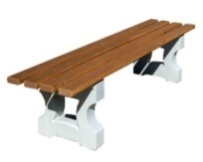 5500,001130,001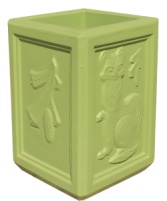 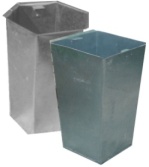 3050,00383,001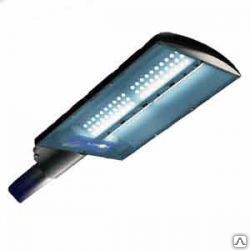 5100,001690,0022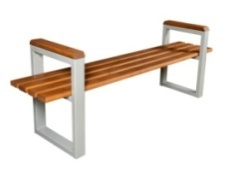 6820,001130,002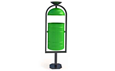 2100,00383,002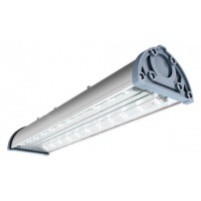 5075,001761,0033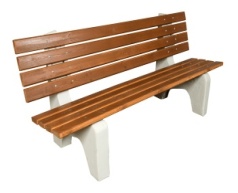 9800,001130,003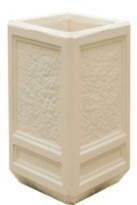 3600,00383,003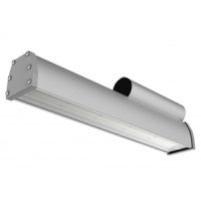 3900,001690,00№ п/п№ п/пВид работСтоимость, руб.ЭскизОписание1Устройство асфальтобетонного покрытия проезда по щебеночному основанию2332,00 руб./1 м2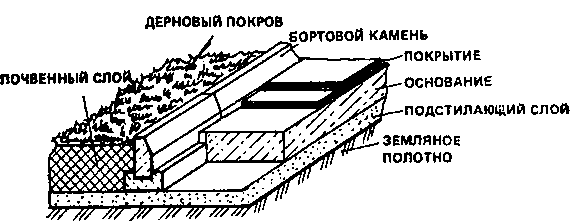 Выполняется установка бортовых камней, марки БР 100.30.15 на бетонное основание марки В15, толщиной 10 см.В подготовленную карту укладывается щебень марки 800, фракции 20-40.На всю площадь проезда выполняется укладка асфальтобетонной смеси мелкозернистой, марки В1, толщиной 7 см.Уплотнение уложенного асфальтобетонной смеси производится вибрационным катком малого класса.2Ремонт проезда с заменой верхнего слоя асфальтобетонного покрытия 1086,00 руб./1 м2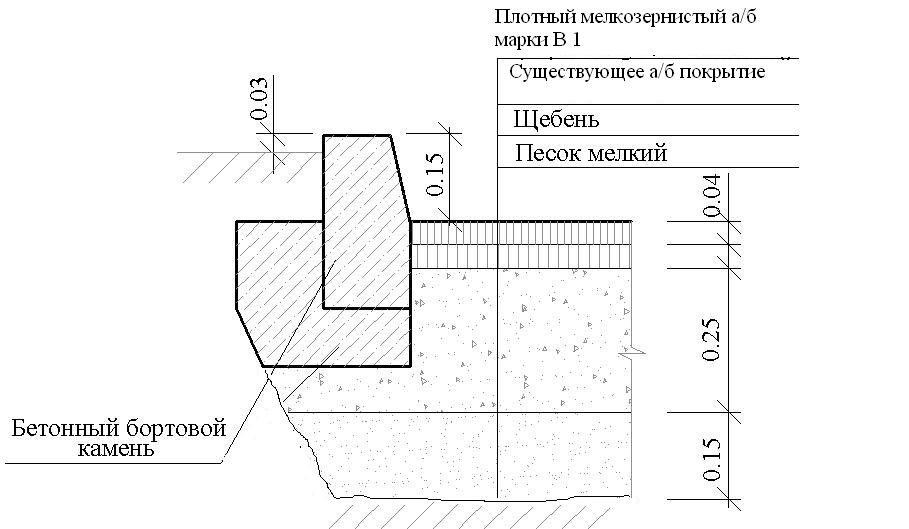 Выполняется установка бортовых камней, марки БР 100.30.15 на бетонное основание марки В15, толщиной 10 см.Выполняется фрезерование асфальтобетонного покрытия проезда на глубину 2 см. По существующему покрытию выполняется розлив битума БНД 90/60.На всю площадь проезда выполняется укладка асфальтобетонной смеси мелкозернистой, марки В1, толщиной 4 см.Уплотнение уложенного асфальтобетонной смеси производится вибрационным катком малого класса.3Ремонт тротуара с устройством слоя из асфальтобетона1610,00 руб./1 м2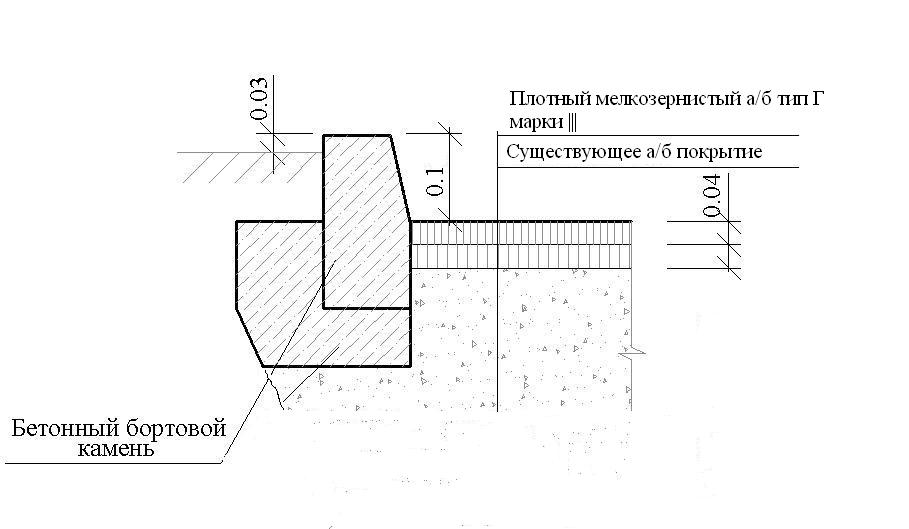 Выполняется установка бортовых камней, марки БР 100.20.8 на бетонное основание марки В15, толщиной 10см.По существующему покрытию тротуара выполняется розлив битума БНД 90/60.На всю площадь тротуара выполняется укладка асфальтобетонной смеси мелкозернистой, типа Г, марки III, толщиной 4 см.Уплотнение уложенного асфальтобетонной смеси производится вибрационным катком малого класса.4Устройство нового тротуара2258,00 руб./1 м2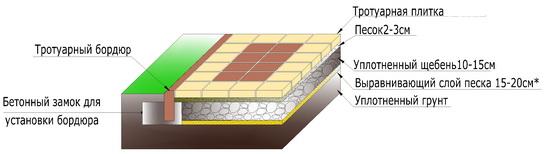 Выполняется установка бортовых камней, марки БР 100.20.8 на бетонное основание марки В15, толщиной 10 см.Под всей площадью тротуара выполняются слои:- песок средней крупности фр. 5% - 20 см,- щебень фр. 40-70 – 15 см,- Плитка тротуарная толщиной 3-5 см.5Устройство парковки2332,00 руб./1 м2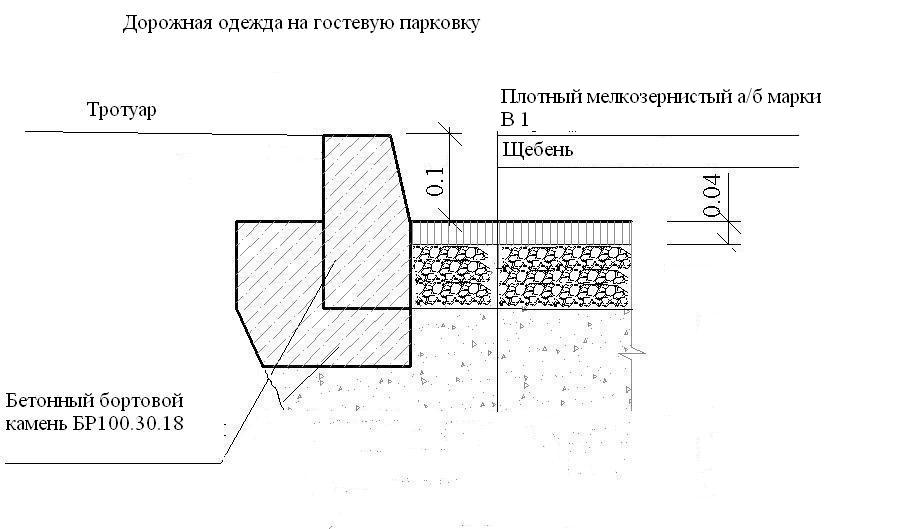 Выполняется установка бортовых камней, марки БР 100.30.15 на бетонное основание марки В15, толщиной 10 см.Под всей площадью гостевой парковки выполняются слои:- песок средней крупности фр. 5% - 25 см,- щебень фр. 40-80 – 15 см,- асфальтобетон I марки горячий плотный тип В – 4 см.Уплотнение уложенного асфальтобетонной смеси производится вибрационным катком малого класса.6Устройство асфальтобетонного покрытия проезда по щебеночному основанию843,57 руб./1 м2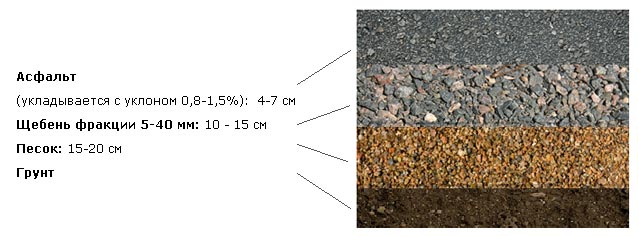 Выполняется установка бортовых камней, марки БР 100.30.15 на бетонное основание марки В15, толщиной 10 см.В подготовленную карту укладывается щебень марки 800, фракции 20-40.На всю площадь проезда выполняется укладка асфальтобетонной смеси мелкозернистой, марки В1, толщиной 7 см.Уплотнение уложенного асфальтобетонной смеси производится вибрационным катком малого класса.№ п/п1 вариант1 вариант1 вариант1 вариант2 вариант2 вариант2 вариант2 вариант3 вариант3 вариант3 вариант3 вариант№ п/пВидыЭскизСтоимость, шт./руб.Стоимость работ по устройству, в том числе доставка, шт./руб.ВидыЭскизСтоимость, шт./руб.Стоимость работ по устройству, в том числе доставка, шт./руб.ВидыЭскизСтоимость, шт./руб.Стоимость работ по устройству, в том числе доставка, шт./руб.1Цветочница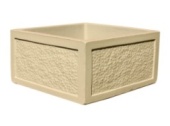 3100,00620,00Цветочница 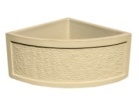 2800,00620,00Вазон городской 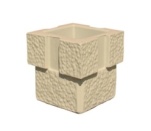 2430,00620,002Игровой комплекс для детей 3 -7 лет (код. ДИКС - 1.4)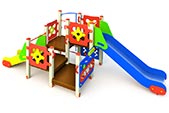 98245,038789,0Игровой комплекс для детей 2-5 лет (код. ДИКС-1.6)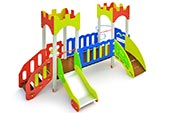 110855,032 927,0Игровой комплекс для детей для детей 2-5 лет (код. ДИКС - 1.5)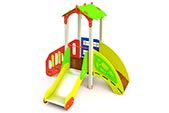 57 740,017 322,03Песочница «Оазис» (код МФ - 1.27)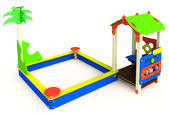 49 985,014995,0Песочница «Дворик» (код МФ-1.54)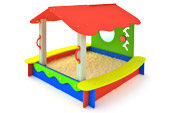 39950,012 633,0Песочница «Сказка» (код МФ - 1.17)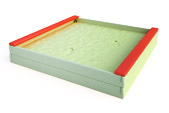 		7130,02 099,04Домик «Наф-Наф» (код МФ - 1.50)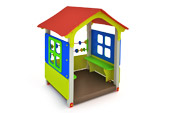 41 700,01 170,0Домик «Беседка» (код МФ-1.66)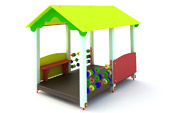 31850,018 571,0Детская игровая форма «Тоннель» (код МФ - 1.85)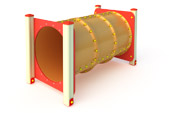 19 975,05 955,05Качель «Лошадка» (код КАЧ  -1.6)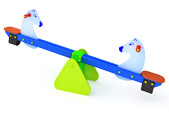 9100,06796,0Карусель (код КАР-1.1)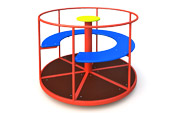 26 995,07 973,0Карчели двойные (код КАЧ - 1.13)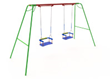 24180,04 796,06Волейбольные стойки и сетка в комплекте (код СП-1.11)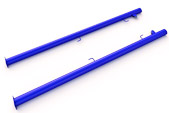 9 985,02 994,0Ворота для мини футбола (код СП-1.56)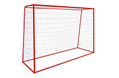 12 595,003200,0Стойка баскетбольная (код СП - 1.31)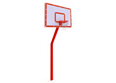 15982,04 468,07Четыре турника классического хвата, шведская стенка, брусья, лавка для упражнений на пресс наклонная (код W-02-015)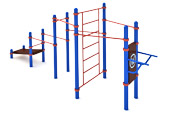 120921,031 655,0Брусья отжимальные не параллельные  (код W-03-004)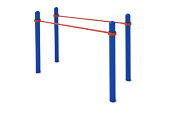 22860,013 976,0Турник классического хвата, баскетбольная стойка (код W-06-001)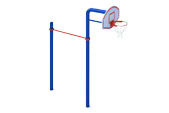 21879,09 490,08Тренажер «Жим» (код ТР-3.1.63.00)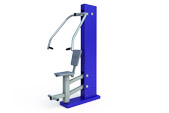 24 619,07 205,0Тренажер «Маятник» (код ТР-3.1.66)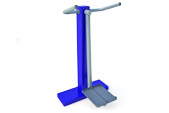 13 803,04 141,0Тренажер «Гиперэкстензия» (код ТР-207.03.00)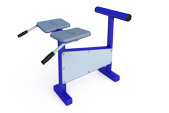 8338,02 404,0№ п/пДиваны парковыеДиваны парковыеДиваны парковыеДиваны парковыеУрны железобетонные, металлический вкладышУрны железобетонные, металлический вкладышУрны железобетонные, металлический вкладышУрны железобетонные, металлический вкладышСветильники светодиодныеСветильники светодиодныеСветильники светодиодныеСветильники светодиодные№ п/пВидыЭскизСтоимость изделия, руб./шт.Стоимость доставки и монтажа, руб./шт.ВидыЭскизСтоимость изделия, руб./шт.Стоимость доставки и монтажа, руб./шт.ВидыСтоимость изделия, руб./шт.Стоимость, руб.Стоимость доставки и монтажа, руб./шт.11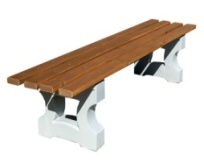 5500,001130,001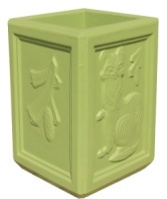 3050,00383,0015100,001690,0022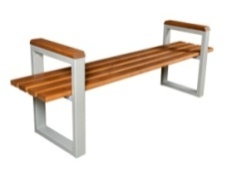 6820,001130,0022100,00383,002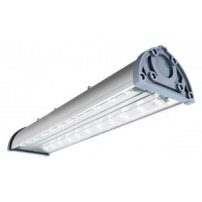 5075,001761,0033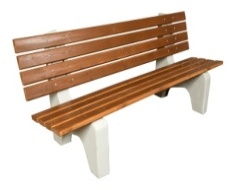 9800,001130,003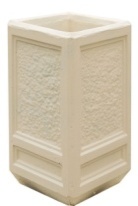 3600,00383,003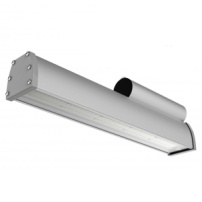 3900,001690,00№ п/п№ п/пВид работСтоимость, руб.ЭскизОписание1Устройство асфальтобетонного покрытия проезда по щебеночному основанию2332,00 руб./1 м2Выполняется установка бортовых камней, марки БР 100.30.15 на бетонное основание марки В15, толщиной 10 см.В подготовленную карту укладывается щебень марки 800, фракции 20-40.На всю площадь проезда выполняется укладка асфальтобетонной смеси мелкозернистой, марки В1, толщиной 7 см.Уплотнение уложенного асфальтобетонной смеси производится вибрационным катком малого класса.2Ремонт проезда с заменой верхнего слоя асфальтобетонного покрытия 1086,00 руб./1 м2Выполняется установка бортовых камней, марки БР 100.30.15 на бетонное основание марки В15, толщиной 10 см.Выполняется фрезерование асфальтобетонного покрытия проезда на глубину 2 см. По существующему покрытию выполняется розлив битума БНД 90/60.На всю площадь проезда выполняется укладка асфальтобетонной смеси мелкозернистой, марки В1, толщиной 4 см.Уплотнение уложенного асфальтобетонной смеси производится вибрационным катком малого класса.3Ремонт тротуара с устройством слоя из асфальтобетона1610,00 руб./1 м2Выполняется установка бортовых камней, марки БР 100.20.8 на бетонное основание марки В15, толщиной 10см.По существующему покрытию тротуара выполняется розлив битума БНД 90/60.На всю площадь тротуара выполняется укладка асфальтобетонной смеси мелкозернистой, типа Г, марки III, толщиной 4 см.Уплотнение уложенного асфальтобетонной смеси производится вибрационным катком малого класса.4Устройство нового тротуара2258,00 руб./1 м2Выполняется установка бортовых камней, марки БР 100.20.8 на бетонное основание марки В15, толщиной 10 см.Под всей площадью тротуара выполняются слои:- песок средней крупности фр. 5% - 20 см,- щебень фр. 40-70 – 15 см,- Плитка тротуарная толщиной 3-5 см.5Устройство парковки2332,00 руб./1 м2Выполняется установка бортовых камней, марки БР 100.30.15 на бетонное основание марки В15, толщиной 10 см.Под всей площадью гостевой парковки выполняются слои:- песок средней крупности фр. 5% - 25 см,- щебень фр. 40-80 – 15 см,- асфальтобетон I марки горячий плотный тип В – 4 см.Уплотнение уложенного асфальтобетонной смеси производится вибрационным катком малого класса.6Устройство асфальтобетонного покрытия проезда по щебеночному основанию843,57 руб./1 м2Выполняется установка бортовых камней, марки БР 100.30.15 на бетонное основание марки В15, толщиной 10 см.В подготовленную карту укладывается щебень марки 800, фракции 20-40.На всю площадь проезда выполняется укладка асфальтобетонной смеси мелкозернистой, марки В1, толщиной 7 см.Уплотнение уложенного асфальтобетонной смеси производится вибрационным катком малого класса.№ п/п1 вариант1 вариант1 вариант1 вариант2 вариант2 вариант2 вариант2 вариант3 вариант3 вариант3 вариант3 вариант№ п/пВидыЭскизСтоимость, шт./руб.Стоимость работ по устройству, в том числе доставка, шт./руб.ВидыЭскизСтоимость, шт./руб.Стоимость работ по устройству, в том числе доставка, шт./руб.ВидыЭскизСтоимость, шт./руб.Стоимость работ по устройству, в том числе доставка, шт./руб.1Цветочница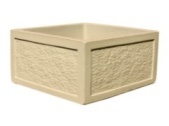 3100,00620,00Цветочница 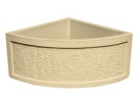 2800,00620,00Вазон городской 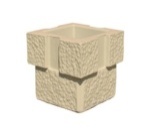 2430,00620,002Игровой комплекс для детей 3 -7 лет (код. ДИКС - 1.4)98245,038789,0Игровой комплекс для детей 2-5 лет (код. ДИКС-1.6)110855,032 927,0Игровой комплекс для детей для детей 2-5 лет (код. ДИКС - 1.5)57 740,017 322,03Песочница «Оазис» (код МФ - 1.27)49 985,014995,0Песочница «Дворик» (код МФ-1.54)39950,012 633,0Песочница «Сказка» (код МФ - 1.17)		7130,02 099,04Домик «Наф-Наф» (код МФ - 1.50)41 700,01 170,0Домик «Беседка» (код МФ-1.66)31850,018 571,0Детская игровая форма «Тоннель» (код МФ - 1.85)19 975,05 955,05Качель «Лошадка» (код КАЧ  -1.6)9100,06796,0Карусель (код КАР-1.1)26 995,07 973,0Карчели двойные (код КАЧ - 1.13)24180,04 796,06Волейбольные стойки и сетка в комплекте (код СП-1.11)9 985,02 994,0Ворота для мини футбола (код СП-1.56)12 595,003200,0Стойка баскетбольная (код СП - 1.31)15982,04 468,07Четыре турника классического хвата, шведская стенка, брусья, лавка для упражнений на пресс наклонная (код W-02-015)120921,031 655,0Брусья отжимальные не параллельные  (код W-03-004)22860,013 976,0Турник классического хвата, баскетбольная стойка (код W-06-001)21879,09 490,08Тренажер «Жим» (код ТР-3.1.63.00)24 619,07 205,0Тренажер «Маятник» (код ТР-3.1.66)13 803,04 141,0Тренажер «Гиперэкстензия» (код ТР-207.03.00)8338,02 404,0№ п/пДиваны парковыеДиваны парковыеДиваны парковыеДиваны парковыеУрны железобетонные, металлический вкладышУрны железобетонные, металлический вкладышУрны железобетонные, металлический вкладышУрны железобетонные, металлический вкладышСветильники светодиодныеСветильники светодиодныеСветильники светодиодныеСветильники светодиодные№ п/пВидыЭскизСтоимость изделия, руб./шт.Стоимость доставки и монтажа, руб./шт.ВидыЭскизСтоимость изделия, руб./шт.Стоимость доставки и монтажа, руб./шт.ВидыСтоимость изделия, руб./шт.Стоимость, руб.Стоимость доставки и монтажа, руб./шт.115500,001130,0013050,00383,0015100,001690,00226820,001130,0022100,00383,0025075,001761,00339800,001130,0033600,00383,0033900,001690,00№ п/п№ п/пВид работСтоимость, руб.ЭскизОписание1Устройство асфальтобетонного покрытия проезда по щебеночному основанию2332,00 руб./1 м2Выполняется установка бортовых камней, марки БР 100.30.15 на бетонное основание марки В15, толщиной 10 см.В подготовленную карту укладывается щебень марки 800, фракции 20-40.На всю площадь проезда выполняется укладка асфальтобетонной смеси мелкозернистой, марки В1, толщиной 7 см.Уплотнение уложенного асфальтобетонной смеси производится вибрационным катком малого класса.2Ремонт проезда с заменой верхнего слоя асфальтобетонного покрытия 1086,00 руб./1 м2Выполняется установка бортовых камней, марки БР 100.30.15 на бетонное основание марки В15, толщиной 10 см.Выполняется фрезерование асфальтобетонного покрытия проезда на глубину 2 см. По существующему покрытию выполняется розлив битума БНД 90/60.На всю площадь проезда выполняется укладка асфальтобетонной смеси мелкозернистой, марки В1, толщиной 4 см.Уплотнение уложенного асфальтобетонной смеси производится вибрационным катком малого класса.3Ремонт тротуара с устройством слоя из асфальтобетона1610,00 руб./1 м2Выполняется установка бортовых камней, марки БР 100.20.8 на бетонное основание марки В15, толщиной 10см.По существующему покрытию тротуара выполняется розлив битума БНД 90/60.На всю площадь тротуара выполняется укладка асфальтобетонной смеси мелкозернистой, типа Г, марки III, толщиной 4 см.Уплотнение уложенного асфальтобетонной смеси производится вибрационным катком малого класса.4Устройство нового тротуара2258,00 руб./1 м2Выполняется установка бортовых камней, марки БР 100.20.8 на бетонное основание марки В15, толщиной 10 см.Под всей площадью тротуара выполняются слои:- песок средней крупности фр. 5% - 20 см,- щебень фр. 40-70 – 15 см,- Плитка тротуарная толщиной 3-5 см.5Устройство парковки2332,00 руб./1 м2Выполняется установка бортовых камней, марки БР 100.30.15 на бетонное основание марки В15, толщиной 10 см.Под всей площадью гостевой парковки выполняются слои:- песок средней крупности фр. 5% - 25 см,- щебень фр. 40-80 – 15 см,- асфальтобетон I марки горячий плотный тип В – 4 см.Уплотнение уложенного асфальтобетонной смеси производится вибрационным катком малого класса.6Устройство асфальтобетонного покрытия проезда по щебеночному основанию843,57 руб./1 м2Выполняется установка бортовых камней, марки БР 100.30.15 на бетонное основание марки В15, толщиной 10 см.В подготовленную карту укладывается щебень марки 800, фракции 20-40.На всю площадь проезда выполняется укладка асфальтобетонной смеси мелкозернистой, марки В1, толщиной 7 см.Уплотнение уложенного асфальтобетонной смеси производится вибрационным катком малого класса.№ п/п1 вариант1 вариант1 вариант1 вариант2 вариант2 вариант2 вариант2 вариант3 вариант3 вариант3 вариант3 вариант№ п/пВидыЭскизСтоимость, шт./руб.Стоимость работ по устройству, в том числе доставка, шт./руб.ВидыЭскизСтоимость, шт./руб.Стоимость работ по устройству, в том числе доставка, шт./руб.ВидыЭскизСтоимость, шт./руб.Стоимость работ по устройству, в том числе доставка, шт./руб.1Цветочница3100,00620,00Цветочница 2800,00620,00Вазон городской 2430,00620,002Игровой комплекс для детей 3 -7 лет (код. ДИКС - 1.4)98245,038789,0Игровой комплекс для детей 2-5 лет (код. ДИКС-1.6)110855,032 927,0Игровой комплекс для детей для детей 2-5 лет (код. ДИКС - 1.5)57 740,017 322,03Песочница «Оазис» (код МФ - 1.27)49 985,014995,0Песочница «Дворик» (код МФ-1.54)39950,012 633,0Песочница «Сказка» (код МФ - 1.17)		7130,02 099,04Домик «Наф-Наф» (код МФ - 1.50)41 700,01 170,0Домик «Беседка» (код МФ-1.66)31850,018 571,0Детская игровая форма «Тоннель» (код МФ - 1.85)19 975,05 955,05Качель «Лошадка» (код КАЧ  -1.6)9100,06796,0Карусель (код КАР-1.1)26 995,07 973,0Карчели двойные (код КАЧ - 1.13)24180,04 796,06Волейбольные стойки и сетка в комплекте (код СП-1.11)9 985,02 994,0Ворота для мини футбола (код СП-1.56)12 595,003200,0Стойка баскетбольная (код СП - 1.31)15982,04 468,07Четыре турника классического хвата, шведская стенка, брусья, лавка для упражнений на пресс наклонная (код W-02-015)120921,031 655,0Брусья отжимальные не параллельные  (код W-03-004)22860,013 976,0Турник классического хвата, баскетбольная стойка (код W-06-001)21879,09 490,08Тренажер «Жим» (код ТР-3.1.63.00)24 619,07 205,0Тренажер «Маятник» (код ТР-3.1.66)13 803,04 141,0Тренажер «Гиперэкстензия» (код ТР-207.03.00)8338,02 404,0